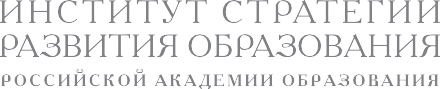 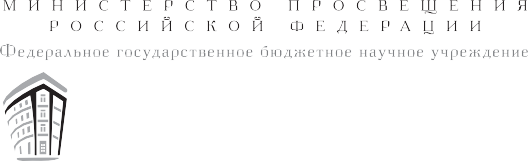 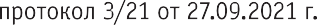 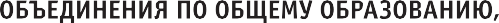 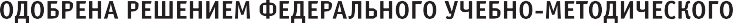 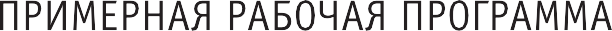 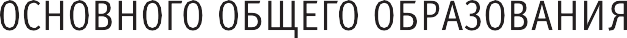 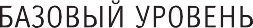 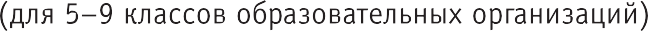 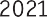 ПОЯСНИТЕЛЬНАЯЗАПИСКАОБЩАЯХАРАКТЕРИСТИКАУЧЕБНОГОПРЕДМЕТА«МАТЕМАТИКА»Примернаярабочаяпрограммапоматематикедляобучающихся5—9классовразработананаосновеФедеральногогосударственногообразовательногостандартаосновногообщегообразованиясучётомисовременныхмировыхтребований,предъявляемыхкматематическомуобразованию,итрадицийроссийскогообразования,которыеобеспечиваютовладениеключевымикомпетенциями,составляющимиосновудлянепрерывногообразованияисаморазвития,атакжецелостностьобщекультурного,личностногоипознавательногоразвитияобучающихся.ВрабочейпрограммеучтеныидеииположенияКонцепцииразвитияматематическогообразованиявРоссийскойФедерации.Вэпохуцифровойтрансформациивсехсферчеловеческойдеятельностиневозможностатьобразованнымсовременнымчеловекомбезбазовойматематическойподготовки.Ужевшколематематикаслужитопорнымпредметомдляизучениясмежныхдисциплин,апослешколыреальнойнеобходимостьюстановитсянепрерывноеобразование,чтотребуетполноценнойбазовойобщеобразовательнойподготовки,втомчислеиматематической.Этообусловленотем,чтовнашиднирастётчислопрофессий,связанныхснепосредственнымприменениемматематики:ивсфереэкономики,ивбизнесе,ивтехнологическихобластях,идажевгуманитарныхсферах.Такимобразом,кругшкольников,длякоторыхматематикаможетстатьзначимымпредметом,расширяется.Практическаяполезностьматематикиобусловленатем,чтоеёпредметомявляютсяфундаментальныеструктурынашегомира:пространственныеформыиколичественныеотношенияотпростейших,усваиваемыхвнепосредственномопыте,додостаточносложных,необходимыхдляразвитиянаучныхиприкладныхидей.Безконкретныхматематическихзнанийзатрудненопониманиепринциповустройстваииспользованиясовременнойтехники,восприятиеиинтерпретацияразнообразнойсоциальной,экономической,политическойинформации,малоэффективнаповседневнаяпрактическаядеятельность.Каждомучеловекувсвоейжизниприходитсявыполнятьрасчётыисоставлятьалгоритмы,находитьиприменятьформулы,владетьпрактическимиприёмамигеометрическихизмеренийипостроений,читатьинформацию,представленнуюввидетаблиц,диаграммиграфиков,житьвусловияхнеопределённостиипониматьвероятностныйхарактерслучайныхсобытий.Одновременносрасширениемсферпримененияматематикивсовременномобществевсёболееважнымстановитсяматематическийстильмышления,проявляющийсявопределённыхумственныхнавыках.Впроцессеизученияматематикиварсеналприёмовиметодовмышлениячеловекаестественнымобразомвключаютсяиндукцияидедукция,обобщениеиконкретизация,анализисинтез,классификацияисистематизация,абстрагированиеианалогия.Объектыматематическихумозаключений,правилаихконструированияраскрываютмеханизмлогическихпостроений,способствуютвыработкеуменияформулировать,обосновыватьидоказыватьсуждения,темсамымразвиваютлогическоемышление.Ведущаярольпринадлежитматематикеивформированииалгоритмическойкомпонентымышленияивоспитанииуменийдействоватьпозаданнымалгоритмам,совершенствоватьизвестныеиконструироватьновые.Впроцессерешениязадач—основойучебнойдеятельностинаурокахматематики—развиваютсятакжетворческаяиприкладнаясторонымышления.Обучениематематикедаётвозможностьразвиватьуобучающихсяточную,рациональнуюиинформативнуюречь,умениеотбиратьнаиболееподходящиеязыковые,символические,графическиесредствадлявыражениясужденийинаглядногоихпредставления.Необходимымкомпонентомобщейкультурывсовременномтолкованииявляетсяобщеезнакомствосметодамипознаниядействительности,представлениеопредметеиметодахматематики,ихотличийотметодовдругихестественныхигуманитарныхнаук,обособенностяхпримененияматематикидлярешениянаучныхиприкладныхзадач.Такимобразом,математическоеобразованиевноситсвойвкладвформированиеобщейкультурычеловека.Изучениематематикитакжеспособствуетэстетическомувоспитаниючеловека,пониманиюкрасотыиизяществаматематическихрассуждений,восприятиюгеометрическихформ,усвоениюидеисимметрии.ЦЕЛИИОСОБЕННОСТИИЗУЧЕНИЯУЧЕБНОГОПРЕДМЕТА«МАТЕМАТИКА».5-9КЛАССЫПриоритетнымицелямиобученияматематикев5—9классахявляются:формированиецентральныхматематическихпонятий(число,величина,геометрическаяфигура,переменная,вероятность,функция),обеспечивающихпреемственностьиперспективностьматематическогообразованияобучающихся;подведениеобучающихсянадоступномдлянихуровнекосознаниювзаимосвязиматематикииокружающегомира,пониманиематематикикакчастиобщейкультурычеловечества;развитиеинтеллектуальныхитворческихспособностейобучающихся,познавательнойактивности,исследовательскихумений,критичностимышления,интересакизучениюматематики;формированиефункциональнойматематическойграмотности:уменияраспознаватьпроявленияматематическихпонятий,объектовизакономерностейвреальныхжизненныхситуацияхиприизучениидругихучебныхпредметов,проявлениязависимостейизакономерностей,формулироватьихнаязыкематематикиисоздаватьматематическиемодели,применятьосвоенныйматематическийаппаратдлярешенияпрактико-ориентированныхзадач,интерпретироватьиоцениватьполученныерезультаты.Основныелиниисодержаниякурсаматематикив5—9классах:«Числаивычисления»,«Алгебра»(«Алгебраическиевыражения»,«Уравненияинеравенства»),«Функции»,«Геометрия»(«Геометрическиефигурыиихсвойства»,«Измерениегеометрическихвеличин»),«Вероятностьистатистика».Данныелинииразвиваютсяпараллельно,каждаявсоответствииссобственнойлогикой,однаконенезависимооднаотдругой,автесномконтактеивзаимодействии.Кромеэтого,ихобъединяетлогическаясоставляющая,традиционноприсущаяматематикеипронизывающаявсематематическиекурсыисодержательныелинии.СформулированноевФедеральномгосударственномобразовательномстандартеосновногообщегообразованиятребование«уметьоперироватьпонятиями:определение,аксиома,теорема,доказательство;умениераспознаватьистинныеиложныевысказывания,приводитьпримерыиконтрпримеры,строитьвысказыванияиотрицаниявысказываний»относитсяковсемкурсам,аформированиелогическихуменийраспределяетсяповсемгодамобучениянауровнеосновногообщегообразования.Содержаниеобразования,соответствующеепредметнымрезультатамосвоенияПримернойрабочейпрограммы,распределённымпогодамобучения,структурированотакимобразом,чтобыковсемосновным,принципиальнымвопросамобучающиесяобращалисьнеоднократно,чтобыовладениематематическимипонятиямиинавыкамиосуществлялосьпоследовательноипоступательно,ссоблюдениемпринципапреемственности,ановыезнаниявключалисьвобщуюсистемуматематическихпредставленийобучающихся,расширяяиуглубляяеё,образуяпрочныемножественныесвязи.МЕСТОУЧЕБНОГОПРЕДМЕТА«МАТЕМАТИКА»ВУЧЕБНОМПЛАНЕВсоответствиисФедеральнымгосударственнымобразовательнымстандартомосновногообщегообразованияматематикаявляетсяобязательнымпредметомнаданномуровнеобразования.В5—9классахучебныйпредмет«Математика»традиционноизучаетсяврамкахследующихучебныхкурсов:в5—6классах—курса«Математика»,в7—9классах—курсов«Алгебра»(включаяэлементыстатистикиитеориивероятностей)и«Геометрия».Настоящейпрограммойвводитсясамостоятельныйучебныйкурс«Вероятностьистатистика».Настоящейпрограммойпредусматриваетсявыделениевучебномпланенаизучениематематикив5—6классах5учебныхчасоввнеделювтечениекаждогогодаобучения,в7—9классах6учебныхчасоввнеделювтечениекаждогогодаобучения,всего952учебныхчаса.Тематическоепланированиеучебныхкурсовирекомендуемоераспределениеучебноговременидляизученияотдельныхтем,предложенныевнастоящейпрограмме,надорассматриватькакпримерныеориентирывпомощьсоставителюавторскойрабочейпрограммыипреждевсегоучителю.Авторрабочейпрограммывправеувеличитьилиуменьшитьпредложенноечислоучебныхчасовнатему,чтобыуглубитьсявтематику,болеезаинтересовавшуюучеников,илинаправитьусилиянапреодолениезатруднений.Допустимотакжелокальноеперераспределениеиперестановкаэлементовсодержаниявнутриданногокласса.Количествопроверочныхработ(тематическийиитоговыйконтролькачестваусвоенияучебногоматериала)иихтип(самостоятельныеиконтрольныеработы,тесты)остаютсянаусмотрениеучителя.Такжеучительвправеувеличитьилиуменьшитьчислоучебныхчасов,отведённыхвПримернойрабочейпрограмменаобобщение,повторение,систематизациюзнанийобучающихся.Единственным,нопринципиальноважнымкритерием,являетсядостижениерезультатовобучения,указанныхвнастоящейпрограмме.ПЛАНИРУЕМЫЕРЕЗУЛЬТАТЫОСВОЕНИЯУЧЕБНОГОПРЕДМЕТА«МАТЕМАТИКА»НАУРОВНЕОСНОВНОГООБЩЕГООБРАЗОВАНИЯОсвоениеучебногопредмета«Математика»должнообеспечиватьдостижениенауровнеосновногообщегообразованияследующихличностных,метапредметныхипредметныхобразовательныхрезультатов:ЛИЧНОСТНЫЕРЕЗУЛЬТАТЫЛичностныерезультатыосвоенияпрограммыучебногопредмета«Математика»характеризуются:Патриотическоевоспитание:проявлениеминтересакпрошломуинастоящемуроссийскойматематики,ценностнымотношениемкдостижениямроссийскихматематиковироссийскойматематическойшколы,киспользованиюэтихдостиженийвдругихнаукахиприкладныхсферах.Гражданскоеидуховно-нравственноевоспитание:готовностьюквыполнениюобязанностейгражданинаиреализацииегоправ,представлениемоматематическихосновахфункционированияразличныхструктур,явлений,процедургражданскогообщества(выборы,опросыипр.);готовностьюкобсуждениюэтическихпроблем,связанныхспрактическимприменениемдостиженийнауки,осознаниемважностиморально-этическихпринциповвдеятельностиучёного.Трудовоевоспитание:установкойнаактивноеучастиеврешениипрактическихзадачматематическойнаправленности,осознаниемважностиматематическогообразованиянапротяжениивсейжизнидляуспешнойпрофессиональнойдеятельностииразвитиемнеобходимыхумений;осознаннымвыборомипостроениеминдивидуальнойтраекторииобразованияижизненныхплановсучётомличныхинтересовиобщественныхпотребностей.Эстетическоевоспитание:способностьюкэмоциональномуиэстетическомувосприятиюматематическихобъектов,задач,решений,рассуждений;умениювидетьматематическиезакономерностивискусстве.Ценностинаучногопознания:ориентациейвдеятельностинасовременнуюсистемунаучныхпредставленийобосновныхзакономерностяхразвитиячеловека,природыиобщества,пониманиемматематическойнаукикаксферычеловеческойдеятельности,этаповеёразвитияизначимостидляразвитияцивилизации;овладениемязыкомматематикииматематическойкультуройкаксредствомпознаниямира;овладениемпростейшиминавыкамиисследовательскойдеятельности.Физическоевоспитание,формированиекультурыздоровьяиэмоциональногоблагополучия:готовностьюприменятьматематическиезнаниявинтересахсвоегоздоровья,веденияздоровогообразажизни(здоровоепитание,сбалансированныйрежимзанятийиотдыха,регулярнаяфизическаяактивность);сформированностьюнавыкарефлексии,признаниемсвоегоправанаошибкуитакогожеправадругогочеловека.Экологическоевоспитание:ориентациейнаприменениематематическихзнанийдлярешениязадачвобластисохранностиокружающейсреды,планированияпоступковиоценкиихвозможныхпоследствийдляокружающейсреды;осознаниемглобальногохарактераэкологическихпроблемипутейихрешения.Личностныерезультаты,обеспечивающиеадаптациюобучающегосякизменяющимсяусловиямсоциальнойиприроднойсреды:готовностьюкдействиямвусловияхнеопределённости,повышениюуровнясвоейкомпетентностичерезпрактическуюдеятельность,втомчислеумениеучитьсяудругихлюдей,приобретатьвсовместнойдеятельностиновыезнания,навыкиикомпетенцииизопытадругих;необходимостьювформированииновыхзнаний,втомчислеформулироватьидеи,понятия,гипотезыобобъектахиявлениях,втомчислеранеенеизвестных,осознаватьдефицитысобственныхзнанийикомпетентностей,планироватьсвоёразвитие;способностьюосознаватьстрессовуюситуацию,восприниматьстрессовуюситуациюкаквызов,требующийконтрмер,корректироватьпринимаемыерешенияидействия,формулироватьиоцениватьрискиипоследствия,формироватьопыт.МЕТАПРЕДМЕТНЫЕРЕЗУЛЬТАТЫМетапредметныерезультатыосвоенияпрограммыучебногопредмета«Математика»характеризуютсяовладениемуниверсальнымипознавательнымидействиями,универсальнымикоммуникативнымидействиямииуниверсальнымирегулятивнымидействиями.Универсальныепознавательныедействияобеспечиваютформированиебазовыхкогнитивныхпроцессовобучающихся(освоениеметодовпознанияокружающегомира;применениелогических,исследовательскихопераций,уменийработатьсинформацией).Базовыелогическиедействия:выявлятьихарактеризоватьсущественныепризнакиматематическихобъектов,понятий,отношениймеждупонятиями;формулироватьопределенияпонятий;устанавливатьсущественныйпризнакклассификации,основаниядляобобщенияисравнения,критериипроводимогоанализа;воспринимать,формулироватьипреобразовыватьсуждения:утвердительныеиотрицательные,единичные,частныеиобщие;условные;выявлятьматематическиезакономерности,взаимосвязиипротиворечиявфактах,данных,наблюденияхиутверждениях;предлагатькритериидлявыявлениязакономерностейипротиворечий;делатьвыводысиспользованиемзаконовлогики,дедуктивныхииндуктивныхумозаключений,умозаключенийпоаналогии;разбиратьдоказательстваматематическихутверждений(прямыеиотпротивного),проводитьсамостоятельнонесложныедоказательстваматематическихфактов,выстраиватьаргументацию,приводитьпримерыиконтрпримеры;обосновыватьсобственныерассуждения;выбиратьспособрешенияучебнойзадачи(сравниватьнескольковариантоврешения,выбиратьнаиболееподходящийсучётомсамостоятельновыделенныхкритериев).Базовыеисследовательскиедействия:использоватьвопросыкакисследовательскийинструментпознания;формулироватьвопросы,фиксирующиепротиворечие,проблему,самостоятельноустанавливатьискомоеиданное,формироватьгипотезу,аргументироватьсвоюпозицию,мнение;проводитьпосамостоятельносоставленномупланунесложныйэксперимент,небольшоеисследованиепоустановлениюособенностейматематическогообъекта,зависимостейобъектовмеждусобой;самостоятельноформулироватьобобщенияивыводыпорезультатампроведённогонаблюдения,исследования,оцениватьдостоверностьполученныхрезультатов,выводовиобобщений;прогнозироватьвозможноеразвитиепроцесса,атакжевыдвигатьпредположенияоегоразвитиивновыхусловиях.Работасинформацией:выявлятьнедостаточностьиизбыточностьинформации,данных,необходимыхдлярешениязадачи;выбирать,анализировать,систематизироватьиинтерпретироватьинформациюразличныхвидовиформпредставления;выбиратьформупредставленияинформацииииллюстрироватьрешаемыезадачисхемами,диаграммами,инойграфикойиихкомбинациями;оцениватьнадёжностьинформациипокритериям,предложеннымучителемилисформулированнымсамостоятельно.Универсальныекоммуникативныедействияобеспечиваютсформированностьсоциальныхнавыковобучающихся.Общение:восприниматьиформулироватьсуждениявсоответствиисусловиямиицелямиобщения;ясно,точно,грамотновыражатьсвоюточкузрениявустныхиписьменныхтекстах,даватьпоясненияпоходурешениязадачи,комментироватьполученныйрезультат;входеобсуждениязадаватьвопросыпосуществуобсуждаемойтемы,проблемы,решаемойзадачи,высказыватьидеи,нацеленныенапоискрешения;сопоставлятьсвоисужденияссуждениямидругихучастниковдиалога,обнаруживатьразличиеисходствопозиций;вкорректнойформеформулироватьразногласия,своивозражения;представлятьрезультатырешениязадачи,эксперимента,исследования,проекта;самостоятельновыбиратьформатвыступлениясучётомзадачпрезентациииособенностейаудитории.Сотрудничество:пониматьииспользоватьпреимуществакоманднойииндивидуальнойработыприрешенииучебныхматематическихзадач;приниматьцельсовместнойдеятельности,планироватьорганизациюсовместнойработы,распределятьвидыработ,договариваться,обсуждатьпроцессирезультатработы;обобщатьмнениянесколькихлюдей;участвоватьвгрупповыхформахработы(обсуждения,обменмнениями,мозговыештурмыидр.);выполнятьсвоючастьработыикоординироватьсвоидействиясдругимичленамикоманды;оцениватькачествосвоеговкладавобщийпродуктпокритериям,сформулированнымучастникамивзаимодействия.Универсальныерегулятивныедействияобеспечиваютформированиесмысловыхустановокижизненныхнавыковличности.Самоорганизация:самостоятельносоставлятьплан,алгоритмрешениязадачи(илиегочасть),выбиратьспособрешениясучётомимеющихсяресурсовисобственныхвозможностей,аргументироватьикорректироватьвариантырешенийсучётомновойинформации.Самоконтроль:владетьспособамисамопроверки,самоконтроляпроцессаирезультатарешенияматематическойзадачи;предвидетьтрудности,которыемогутвозникнутьприрешениизадачи,вноситькоррективывдеятельностьнаосновеновыхобстоятельств,найденныхошибок,выявленныхтрудностей;оцениватьсоответствиерезультатадеятельностипоставленнойцелииусловиям,объяснятьпричиныдостиженияилинедостиженияцели,находитьошибку,даватьоценкуприобретённомуопыту.ПРЕДМЕТНЫЕРЕЗУЛЬТАТЫПредметныерезультатыосвоенияПримернойрабочейпрограммыпоматематикепредставленыпогодамобучениявследующихразделахпрограммыврамкахотдельныхкурсов:в5—6классах—курса«Математика»,в7—9классах—курсов«Алгебра»,«Геометрия»,«Вероятностьистатистика».Развитиелогическихпредставленийинавыковлогическогомышленияосуществляетсянапротяжениивсехлетобучениявосновнойшколеврамкахвсехназванныхкурсов.Предполагается,чтовыпускникосновнойшколысможетстроитьвысказыванияиотрицаниявысказываний,распознаватьистинныеиложныевысказывания,приводитьпримерыиконтрпримеры,овладеетпонятиями:определение,аксиома,теорема,доказательство—инаучитсяиспользоватьихпривыполненииучебныхивнеучебныхзадач.ПРИМЕРНАЯРАБОЧАЯПРОГРАММАУЧЕБНОГОКУРСА«МАТЕМАТИКА».5-6КЛАССЫЦЕЛИИЗУЧЕНИЯУЧЕБНОГОКУРСАПриоритетнымицелямиобученияматематикев5—6классахявляются:продолжениеформированияосновныхматематическихпонятий(число,величина,геометрическаяфигура),обеспечивающихпреемственностьиперспективностьматематическогообразованияобучающихся;развитиеинтеллектуальныхитворческихспособностейобучающихся,познавательнойактивности,исследовательскихумений,интересакизучениюматематики;подведениеобучающихсянадоступномдлянихуровнекосознаниювзаимосвязиматематикииокружающегомира;формированиефункциональнойматематическойграмотности:уменияраспознаватьматематическиеобъектывреальныхжизненныхситуациях,применятьосвоенныеумениядлярешенияпрактико-ориентированныхзадач,интерпретироватьполученныерезультатыиоцениватьихнасоответствиепрактическойситуации.Основныелиниисодержаниякурсаматематикив5—6классах—арифметическаяигеометрическая,которыеразвиваютсяпараллельно,каждаявсоответствииссобственнойлогикой,однако,ненезависимооднаотдругой,автесномконтактеивзаимодействии.Такжевкурсепроисходитзнакомствосэлементамиалгебрыиописательнойстатистики.Изучениеарифметическогоматериаланачинаетсясосистематизациииразвитиязнанийонатуральныхчислах,полученныхвначальнойшколе.Приэтомсовершенствованиевычислительнойтехникииформированиеновыхтеоретическихзнанийсочетаетсясразвитиемвычислительнойкультуры,вчастностисобучениемпростейшимприёмамприкидкииоценкирезультатоввычислений.Изучениенатуральныхчиселпродолжаетсяв6классезнакомствомсначальнымипонятиямитеорииделимости.Другойкрупныйблоквсодержанииарифметическойлинии—этодроби.Началоизученияобыкновенныхидесятичныхдробейотнесенок5классу.Этопервыйэтапвосвоениидробей,когдапроисходитзнакомствососновнымиидеями,понятиямитемы.Приэтомрассмотрениеобыкновенныхдробейвполномобъёмепредшествуетизучениюдесятичныхдробей,чтоцелесообразносточкизрениялогикиизложениячисловойлинии,когдаправиладействийсдесятичнымидробямиможнообосноватьужеизвестнымиалгоритмамивыполнениядействийсобыкновеннымидробями.Знакомствосдесятичнымидробямирасширитвозможностидляпониманияобучающимисяприкладногопримененияновойзаписиприизучениидругихпредметовиприпрактическомиспользовании.К6классуотнесёнвторойэтапвизучениидробей,гдепроисходитсовершенствованиенавыковсравненияипреобразованиядробей,освоениеновыхвычислительныхалгоритмов,оттачиваниетехникивычислений,втомчислезначенийвыражений,содержащихиобыкновенные,идесятичныедроби,установлениесвязеймеждуними,рассмотрениеприёмоврешениязадачнадроби.Вначале6классапроисходитзнакомствоспонятиемпроцента.Особенностьюизученияположительныхиотрицательныхчиселявляетсято,чтоонитакжемогутрассматриватьсявнесколькоэтапов.В6классевначалеизучениятемы«Положительныеиотрицательныечисла»выделяетсяподтема«Целыечисла»,врамкахкоторойзнакомствосотрицательнымичисламиидействиямисположительнымииотрицательнымичисламипроисходитнаосновесодержательногоподхода.Этопозволяетнадоступномуровнепознакомитьучащихсяпрактическисовсемиосновнымипонятиямитемы,втомчислеисправиламизнаковпривыполненииарифметическихдействий.Изучениерациональныхчиселнаэтомнезакончится,абудетпродолженовкурсеалгебры7класса,чтостанетследующимпроходомвсехпринципиальныхвопросов,темсамымразделениетрудностейоблегчаетвосприятиематериала,араспределениевовремениспособствуетпрочностиприобретаемыхнавыков.Приобучениирешениютекстовыхзадачв5—6классахиспользуютсяарифметическиеприёмырешения.Текстовыезадачи,решаемыеприотработкевычислительныхнавыковв5—6классах,рассматриваютсязадачиследующихвидов:задачинадвижение,начасти,напокупки,наработуипроизводительность,напроценты,наотношенияипропорции.Крометого,обучающиесязнакомятсясприёмамирешениязадачпереборомвозможныхвариантов,учатсяработатьсинформацией,представленнойвформетаблицилидиаграмм.ВПримернойрабочейпрограммепредусмотреноформированиепропедевтическихалгебраическихпредставлений.Буквакаксимволнекоторогочиславзависимостиотматематическогоконтекставводитсяпостепенно.Буквеннаясимволикаширокоиспользуетсяпреждевсегодлязаписиобщихутвержденийипредложений,формул,вчастностидлявычислениягеометрическихвеличин,вкачестве«заместителя»числа.Вкурсе«Математики»5—6классовпредставленанагляднаягеометрия,направленнаянаразвитиеобразногомышления,пространственноговоображения,изобразительныхумений.Этоважныйэтапвизучениигеометрии,которыйосуществляетсянанаглядно-практическомуровне,опираетсянанаглядно-образноемышлениеобучающихся.Большаярольотводитсяпрактическойдеятельности,опыту,эксперименту,моделированию.Обучающиесязнакомятсясгеометрическимифигураминаплоскостиивпространстве,сихпростейшимиконфигурациями,учатсяизображатьихнанелинованнойиклетчатойбумаге,рассматриваютихпростейшиесвойства.Впроцессеизучениянагляднойгеометриизнания,полученныеобучающимисявначальнойшколе,систематизируютсяирасширяются.МЕСТОУЧЕБНОГОКУРСАВУЧЕБНОМПЛАНЕСогласноучебномупланув5—6классахизучаетсяинтегрированныйпредмет«Математика»,которыйвключаетарифметическийматериалинагляднуюгеометрию,атакжепропедевтическиесведенияизалгебры,элементылогикииначалаописательнойстатистики.Учебныйпланнаизучениематематикив5—6классахотводитнеменее5учебныхчасоввнеделювтечениекаждогогодаобучения,всегонеменее340учебныхчасов.СОДЕРЖАНИЕУЧЕБНОГОКУРСА(ПОГОДАМОБУЧЕНИЯ)5классНатуральныечислаинульНатуральноечисло.Ряднатуральныхчисел.Число0.Изображениенатуральныхчиселточкаминакоординатной(числовой)прямой.Позиционнаясистемасчисления.Римскаянумерациякакпримернепозиционнойсистемысчисления.Десятичнаясистемасчисления.Сравнениенатуральныхчисел,сравнениенатуральныхчиселснулём.Способысравнения.Округлениенатуральныхчисел.Сложениенатуральныхчисел;свойствонуляприсложении.Вычитаниекакдействие,обратноесложению.Умножениенатуральныхчисел;свойствануляиединицыприумножении.Делениекакдействие,обратноеумножению.Компонентыдействий,связьмеждуними.Проверкарезультатаарифметическогодействия.Переместительноеисочетательноесвойства(законы)сложенияиумножения,распределительноесвойство(закон)умножения.Использованиебуквдляобозначениянеизвестногокомпонентаизаписисвойстварифметическихдействий.Делителиикратныечисла,разложениенамножители.Простыеисоставныечисла.Признакиделимостина2,5,10,3,9.Делениесостатком.Степеньснатуральнымпоказателем.Записьчиславвидесуммыразрядныхслагаемых.Числовоевыражение.Вычислениезначенийчисловыхвыражений;порядоквыполнениядействий.Использованиепривычисленияхпереместительногоисочетательногосвойств(законов)сложенияиумножения,распределительногосвойстваумножения.ДробиПредставлениеодробикакспособезаписичастивеличины.Обыкновенныедроби.Правильныеинеправильныедроби.Смешаннаядробь;представлениесмешаннойдробиввиденеправильнойдробиивыделениецелойчастичислаизнеправильнойдроби.Изображениедробейточкаминачисловойпрямой.Основноесвойстводроби.Сокращениедробей.Приведениедробикновомузнаменателю.Сравнениедробей.Сложениеивычитаниедробей.Умножениеиделениедробей;взаимно-обратныедроби.Нахождениечастицелогоицелогопоегочасти.Десятичнаязаписьдробей.Представлениедесятичнойдробиввидеобыкновенной.Изображениедесятичныхдробейточкаминачисловойпрямой.Сравнениедесятичныхдробей.Арифметическиедействиясдесятичнымидробями.Округлениедесятичныхдробей.РешениетекстовыхзадачРешениетекстовыхзадачарифметическимспособом.Решениелогическихзадач.Решениезадачпереборомвсехвозможныхвариантов.Использованиеприрешениизадачтаблицисхем.Решениезадач,содержащихзависимости,связывающиевеличины:скорость,время,расстояние;цена,количество,стоимость.Единицыизмерения:массы,объёма,цены;расстояния,времени,скорости.Связьмеждуединицамиизмерениякаждойвеличины.Решениеосновныхзадачнадроби.Представлениеданныхввидетаблиц,столбчатыхдиаграмм.НагляднаягеометрияНаглядныепредставленияофигурахнаплоскости:точка,прямая,отрезок,луч,угол,ломаная,многоугольник,окружность,круг.Угол.Прямой,острый,тупойиразвёрнутыйуглы.Длинаотрезка,метрическиеединицыдлины.Длиналоманой,периметрмногоугольника.Измерениеипостроениеугловспомощьютранспортира.Наглядныепредставленияофигурахнаплоскости:многоугольник;прямоугольник,квадрат;треугольник,оравенствефигур.Изображениефигур,втомчисленаклетчатойбумаге.Построениеконфигурацийизчастейпрямой,окружностинанелинованнойиклетчатойбумаге.Использованиесвойствсторониугловпрямоугольника,квадрата.Площадьпрямоугольникаимногоугольников,составленныхизпрямоугольников,втомчислефигур,изображённыхнаклетчатойбумаге.Единицыизмеренияплощади.Наглядныепредставленияопространственныхфигурах:прямоугольныйпараллелепипед,куб,многогранники.Изображениепростейшихмногогранников.Развёрткикубаипараллелепипеда.Созданиемоделеймногогранников(избумаги,проволоки,пластилинаидр.).Объёмпрямоугольногопараллелепипеда,куба.Единицыизмеренияобъёма.6классНатуральныечислаАрифметическиедействиясмногозначныминатуральнымичислами.Числовыевыражения,порядокдействий,использованиескобок.Использованиепривычисленияхпереместительногоисочетательногосвойствсложенияиумножения,распределительногосвойстваумножения.Округлениенатуральныхчисел.Делителиикратныечисла;наибольшийобщийделительинаименьшееобщеекратное.Делимостьсуммыипроизведения.Делениесостатком.ДробиОбыкновеннаядробь,основноесвойстводроби,сокращениедробей.Сравнениеиупорядочиваниедробей.Решениезадачнанахождениечастиотцелогоицелогопоегочасти.Дробноечислокакрезультатделения.Представлениедесятичнойдробиввидеобыкновеннойдробиивозможностьпредставленияобыкновеннойдробиввидедесятичной.Десятичныедробииметрическаясистемамер.Арифметическиедействияичисловыевыражениясобыкновеннымиидесятичнымидробями.Отношение.Делениевданномотношении.Масштаб,пропорция.Применениепропорцийприрешениизадач.Понятиепроцента.Вычислениепроцентаотвеличиныивеличиныпоеёпроценту.Выражениепроцентовдесятичнымидробями.Решениезадачнапроценты.Выражениеотношениявеличинвпроцентах.ПоложительныеиотрицательныечислаПоложительныеиотрицательныечисла.Целыечисла.Модульчисла,геометрическаяинтерпретациямодулячисла.Изображениечиселнакоординатнойпрямой.Числовыепромежутки.Сравнениечисел.Арифметическиедействиясположительнымииотрицательнымичислами.Прямоугольнаясистемакоординатнаплоскости.Координатыточкинаплоскости,абсциссаиордината.Построениеточекифигурнакоординатнойплоскости.БуквенныевыраженияПрименениебуквдлязаписиматематическихвыраженийипредложений.Свойстваарифметическихдействий.Буквенныевыраженияичисловыеподстановки.Буквенныеравенства,нахождениенеизвестногокомпонента.Формулы;формулыпериметраиплощадипрямоугольника,квадрата,объёмапараллелепипедаикуба.РешениетекстовыхзадачРешениетекстовыхзадачарифметическимспособом.Решениелогическихзадач.Решениезадачпереборомвсехвозможныхвариантов.Решениезадач,содержащихзависимости,связывающихвеличины:скорость,время,расстояние;цена,количество,стоимость;производительность,время,объёмработы.Единицыизмерения:массы,стоимости;расстояния,времени,скорости.Связьмеждуединицамиизмерениякаждойвеличины.Решениезадач,связанныхсотношением,пропорциональностьювеличин,процентами;решениеосновныхзадачнадробиипроценты.Оценкаиприкидка,округлениерезультата.Составлениебуквенныхвыраженийпоусловиюзадачи.Представлениеданныхспомощьютаблицидиаграмм.Столбчатыедиаграммы:чтениеипостроение.Чтениекруговыхдиаграмм.НагляднаягеометрияНаглядныепредставленияофигурахнаплоскости:точка,прямая,отрезок,луч,угол,ломаная,многоугольник,четырёхугольник,треугольник,окружность,круг.Взаимноерасположениедвухпрямыхнаплоскости,параллельныепрямые,перпендикулярныепрямые.Измерениерасстояний:междудвумяточками,отточкидопрямой;длинамаршрутанаквадратнойсетке.Измерениеипостроениеугловспомощьютранспортира.Видытреугольников:остроугольный,прямоугольный,тупоугольный;равнобедренный,равносторонний.Четырёхугольник,примерычетырёхугольников.Прямоугольник,квадрат:использованиесвойствсторон,углов,диагоналей.Изображениегеометрическихфигурнанелинованнойбумагесиспользованиемциркуля,линейки,угольника,транспортира.Построениянаклетчатойбумаге.Периметрмногоугольника.Понятиеплощадифигуры;единицыизмеренияплощади.Приближённоеизмерениеплощадифигур,втомчисленаквадратнойсетке.Приближённоеизмерениедлиныокружности,площадикруга.Симметрия:центральная,осеваяизеркальнаясимметрии.Построениесимметричныхфигур.Наглядныепредставленияопространственныхфигурах:параллелепипед,куб,призма,пирамида,конус,цилиндр,шарисфера.Изображениепространственныхфигур.Примерыразвёртокмногогранников,цилиндраиконуса.Созданиемоделейпространственныхфигур(избумаги,проволоки,пластилинаидр.).Понятиеобъёма;единицыизмеренияобъёма.Объёмпрямоугольногопараллелепипеда,куба.ПЛАНИРУЕМЫЕПРЕДМЕТНЫЕРЕЗУЛЬТАТЫОСВОЕНИЯПРИМЕРНОЙРАБОЧЕЙПРОГРАММЫКУРСА(ПОГОДАМОБУЧЕНИЯ)Освоениеучебногокурса«Математика»в5—6классахосновнойшколыдолжнообеспечиватьдостижениеследующихпредметныхобразовательныхрезультатов:5классЧислаивычисленияПониматьиправильноупотреблятьтермины,связанныеснатуральнымичислами,обыкновеннымиидесятичнымидробями.Сравниватьиупорядочиватьнатуральныечисла,сравниватьвпростейшихслучаяхобыкновенныедроби,десятичныедроби.Соотноситьточкунакоординатной(числовой)прямойссоответствующимейчисломиизображатьнатуральныечислаточкаминакоординатной(числовой)прямой.Выполнятьарифметическиедействияснатуральнымичислами,собыкновеннымидробямивпростейшихслучаях.Выполнятьпроверку,прикидкурезультатавычислений.Округлятьнатуральныечисла.РешениетекстовыхзадачРешатьтекстовыезадачиарифметическимспособомиспомощьюорганизованногоконечногопереборавсехвозможныхвариантов.Решатьзадачи,содержащиезависимости,связывающиевеличины:скорость,время,расстояние;цена,количество,стоимость.Использоватькраткиезаписи,схемы,таблицы,обозначенияприрешениизадач.Пользоватьсяосновнымиединицамиизмерения:цены,массы;расстояния,времени,скорости;выражатьодниединицывеличинычерездругие.Извлекать,анализировать,оцениватьинформацию,представленнуювтаблице,настолбчатойдиаграмме,интерпретироватьпредставленныеданные,использоватьданныеприрешениизадач.НагляднаягеометрияПользоватьсягеометрическимипонятиями:точка,прямая,отрезок,луч,угол,многоугольник,окружность,круг.Приводитьпримерыобъектовокружающегомира,имеющихформуизученныхгеометрическихфигур.Использоватьтерминологию,связаннуюсуглами:вершинасторона;смногоугольниками:угол,вершина,сторона,диагональ;сокружностью:радиус,диаметр,центр.Изображатьизученныегеометрическиефигурынанелинованнойиклетчатойбумагеспомощьюциркуляилинейки.Находитьдлиныотрезковнепосредственнымизмерениемспомощьюлинейки,строитьотрезкизаданнойдлины;строитьокружностьзаданногорадиуса.Использоватьсвойствасторониугловпрямоугольника,квадратадляихпостроения,вычисленияплощадиипериметра.Вычислятьпериметриплощадьквадрата,прямоугольника,фигур,составленныхизпрямоугольников,втомчислефигур,изображённыхнаклетчатойбумаге.Пользоватьсяосновнымиметрическимиединицамиизмерениядлины,площади;выражатьодниединицывеличинычерездругие.Распознаватьпараллелепипед,куб,использоватьтерминологию:вершина,реброгрань,измерения;находитьизмеренияпараллелепипеда,куба.Вычислятьобъёмкуба,параллелепипедапозаданнымизмерениям,пользоватьсяединицамиизмеренияобъёма.Решатьнесложныезадачинаизмерениегеометрическихвеличинвпрактическихситуациях.6классЧислаивычисленияЗнатьипониматьтермины,связанныесразличнымивидамичиселиспособамиихзаписи,переходить(еслиэтовозможно)отоднойформызаписичислакдругой.Сравниватьиупорядочиватьцелыечисла,обыкновенныеидесятичныедроби,сравниватьчислаодногоиразныхзнаков.Выполнять,сочетаяустныеиписьменныеприёмы,арифметическиедействияснатуральнымиицелымичислами,обыкновеннымиидесятичнымидробями,положительнымииотрицательнымичислами.Вычислятьзначениячисловыхвыражений,выполнятьприкидкуиоценкурезультатавычислений;выполнятьпреобразованиячисловыхвыраженийнаосновесвойстварифметическихдействий.Соотноситьточкунакоординатнойпрямойссоответствующимейчисломиизображатьчислаточкаминакоординатнойпрямой,находитьмодульчисла.Соотноситьточкивпрямоугольнойсистемекоординатскоординатамиэтойточки.Округлятьцелыечислаидесятичныедроби,находитьприближениячисел.ЧисловыеибуквенныевыраженияПониматьиупотреблятьтермины,связанныесзаписьюстепеничисла,находитьквадратикубчисла,вычислятьзначениячисловыхвыражений,содержащихстепени.Пользоватьсяпризнакамиделимости,раскладыватьнатуральныечисланапростыемножители.Пользоватьсямасштабом,составлятьпропорциииотношения.Использоватьбуквыдляобозначениячиселпризаписиматематическихвыражений,составлятьбуквенныевыраженияиформулы,находитьзначениябуквенныхвыражений,осуществляянеобходимыеподстановкиипреобразования.Находитьнеизвестныйкомпонентравенства.РешениетекстовыхзадачРешатьмногошаговыетекстовыезадачиарифметическимспособом.Решатьзадачи,связанныесотношением,пропорциональностьювеличин,процентами;решатьтриосновныезадачинадробиипроценты.Решатьзадачи,содержащиезависимости,связывающиевеличины:скорость,время,расстояние,цена,количество,стоимость;производительность,время,объёмаработы,используяарифметическиедействия,оценку,прикидку;пользоватьсяединицамиизмерениясоответствующихвеличин.Составлятьбуквенныевыраженияпоусловиюзадачи.Извлекатьинформацию,представленнуювтаблицах,налинейной,столбчатойиликруговойдиаграммах,интерпретироватьпредставленныеданные;использоватьданныеприрешениизадач.Представлятьинформациюспомощьютаблиц,линейнойистолбчатойдиаграмм.НагляднаягеометрияПриводитьпримерыобъектовокружающегомира,имеющихформуизученныхгеометрическихплоскихипространственныхфигур,примерыравныхисимметричныхфигур.Изображатьспомощьюциркуля,линейки,транспортирананелинованнойиклетчатойбумагеизученныеплоские геометрическиефигурыиконфигурации,симметричныефигуры.Пользоватьсягеометрическимипонятиями:равенствофигур,симметрия;использоватьтерминологию,связаннуюссимметрией:осьсимметрии,центрсимметрии.Находитьвеличиныугловизмерениемспомощьютранспортира,строитьуглызаданнойвеличины,пользоватьсяприрешениизадачградусноймеройуглов;распознаватьначертежахострый,прямой,развёрнутыйитупойуглы.Вычислятьдлинуломаной,периметрмногоугольника,пользоватьсяединицамиизмерениядлины,выражатьодниединицыизмерениядлинычерездругие.Находить,используячертёжныеинструменты,расстояния:междудвумяточками,отточкидопрямой,длинупутинаквадратнойсетке.Вычислятьплощадьфигур,составленныхизпрямоугольников,использоватьразбиениенапрямоугольники,наравныефигуры,достраиваниедопрямоугольника;пользоватьсяосновнымиединицамиизмеренияплощади;выражатьодниединицыизмеренияплощадичерездругие.Распознаватьнамоделяхиизображенияхпирамиду,конус,цилиндр,использоватьтерминологию:вершина,ребро,грань,основание,развёртка.Изображатьнаклетчатойбумагепрямоугольныйпараллелепипед.Вычислятьобъёмпрямоугольногопараллелепипеда,куба,пользоватьсяосновнымиединицамиизмеренияобъёма;выРешатьнесложныезадачинанахождениегеометрическихвеличинвпрактическихситуациях.ТЕМАТИЧЕСКОЕПЛАНИРОВАНИЕУЧЕБНОГОКУРСА(ПОГОДАМОБУЧЕНИЯ)класс(неменее170ч)6 класс(неменее170ч)ПродолжениеПродолжениеПриразработкерабочейпрограммывтематическомпланированиидолжныбытьучтенывозможностииспользованияэлектронных(цифровых)образовательныхресурсов,являющихсяучебно-методическимиматериалами(мультимедийныепрограммы,электронныеучебникиизадачники,электронныебиблиотеки,виртуальныелаборатории,игровыепрограммы,коллекциицифровыхобразовательныхресурсов),используемымидляобученияивоспитанияразличныхгрупппользователей,представленнымивэлектронном(цифровом)видеиреализующимидидактическиевозможностиИКТ,содержаниекоторыхсоответствуетзаконодательствуобобразовании.ПРИМЕРНАЯРАБОЧАЯПРОГРАММАУЧЕБНОГОКУРСА«АЛГЕБРА».7 - 9КЛАССЫЦЕЛИИЗУЧЕНИЯУЧЕБНОГОКУРСААлгебраявляетсяоднимизопорныхкурсовосновнойшколы:онаобеспечиваетизучениедругихдисциплин,какестественнонаучного,такигуманитарногоциклов,еёосвоениенеобходимодляпродолженияобразованияивповседневнойжизни.Развитиеуобучающихсянаучныхпредставленийопроисхожденииисущностиалгебраическихабстракций,способеотраженияматематическойнаукойявленийипроцессоввприродеиобществе,ролиматематическогомоделированиявнаучномпознанииивпрактикеспособствуетформированиюнаучногомировоззренияикачествмышления,необходимыхдляадаптациивсовременномцифровомобществе.Изучениеалгебрыестественнымобразомобеспечиваетразвитиеумениянаблюдать,сравнивать,находитьзакономерности,требуеткритичностимышления,способностиаргументированнообосновыватьсвоидействияивыводы,формулироватьутверждения.Освоениекурсаалгебрыобеспечиваетразвитиелогическогомышленияобучающихся:онииспользуютдедуктивныеииндуктивныерассуждения,обобщениеиконкретизацию,абстрагированиеианалогию.Обучениеалгебрепредполагаетзначительныйобъёмсамостоятельнойдеятельностиобучающихся,поэтомусамостоятельноерешениезадачестественнымобразомявляетсяреализациейдеятельностногопринципаобучения.Вструктурепрограммыучебногокурса«Алгебра»основнойшколыосновноеместозанимаютсодержательно-методическиелинии:«Числаивычисления»;«Алгебраическиевыражения»;«Уравненияинеравенства»;«Функции».Каждаяизэтихсодержательно-методическихлинийразвиваетсянапротяжениитрёхлетизучениякурса,естественнымобразомпереплетаясьивзаимодействуясдругимиеголиниями.Входеизучениякурсаобучающимсяприходитсялогическирассуждать,использоватьтеоретико-множественныйязык.Всвязисэтимцелесообразновключитьвпрограммунекоторыеосновылогики,пронизывающиевсеосновныеразделыматематическогообразованияиспособствующиеовладениюобучающимисяосновуниверсальногоматематическогоязыка.Такимобразом,можноутверждать,чтосодержательнойиструктурнойособенностьюкурса«Алгебра»являетсяегоинтегрированныйхарактер.Содержаниелинии«Числаивычисления»служитосновойдлядальнейшегоизученияматематики,способствуетразвитиюуобучающихсялогическогомышления,формированиюуменияпользоватьсяалгоритмами,атакжеприобретениюпрактическихнавыков,необходимыхдляповседневнойжизни.Развитиепонятияочислевосновнойшколесвязаносрациональнымиииррациональнымичислами,формированиемпредставленийодействительномчисле.Завершениеосвоениячисловойлинииотнесенокстаршемузвенуобщегообразования.Содержаниедвухалгебраическихлиний—«Алгебраическиевыражения»и«Уравненияинеравенства»способствуетформированиюуобучающихсяматематическогоаппарата,необходимогодлярешениязадачматематики,смежныхпредметовипрактико-ориентированныхзадач.Восновнойшколеучебныйматериалгруппируетсявокруграциональныхвыражений.Алгебрадемонстрируетзначениематематикикакязыкадляпостроенияматематическихмоделей,описанияпроцессовиявленийреальногомира.Взадачиобученияалгебревходяттакжедальнейшееразвитиеалгоритмическогомышления,необходимого,вчастности,дляосвоениякурсаинформатики,иовладениенавыкамидедуктивныхрассуждений.Преобразованиесимвольныхформвноситсвойспецифическийвкладвразвитиевоображения,способностейкматематическомутворчеству.Содержаниефункционально-графическойлиниинацеленонаполучениешкольникамизнанийофункцияхкакважнейшейматематическоймоделидляописанияиисследованияразнообразныхпроцессовиявленийвприродеиобществе.Изучениеэтогоматериаласпособствуетразвитиюуобучающихсяуменияиспользоватьразличныевыразительныесредстваязыкаматематики—словесные,символические,графические,вноситвкладвформированиепредставленийоролиматематикивразвитиицивилизацииикультуры.МЕСТОУЧЕБНОГОКУРСАВУЧЕБНОМПЛАНЕСогласноучебномупланув7—9классахизучаетсяучебныйкурс«Алгебра»,которыйвключаетследующиеосновныеразделысодержания:«Числаивычисления»,«Алгебраическиевыражения»,«Уравненияинеравенства»,«Функции».Учебныйпланнаизучениеалгебрыв7—9классахотводитнеменее3учебныхчасоввнеделювтечениекаждогогодаобучения,всегозатригодаобучения—неменее306учебныхчасов.СОДЕРЖАНИЕУЧЕБНОГОКУРСА(ПОГОДАМОБУЧЕНИЯ)классЧислаивычисленияРациональныечислаДробиобыкновенныеидесятичные,переходотоднойформызаписидробейкдругой.Понятиерациональногочисла,запись,сравнение,упорядочиваниерациональныхчисел.Арифметическиедействиясрациональнымичислами.Решениезадачизреальнойпрактикиначасти,надроби.Степеньснатуральнымпоказателем:определение,преобразованиевыраженийнаосновеопределения,записьбольшихчисел.Проценты,записьпроцентовввидедробиидробиввидепроцентов.Триосновныезадачинапроценты,решениезадачизреальнойпрактики.Применениепризнаковделимости,разложениенамножителинатуральныхчисел.Реальныезависимости,втомчислепрямаяиобратнаяпропорциональности.АлгебраическиевыраженияПеременные,числовоезначениевыраженияспеременной.Допустимыезначенияпеременных.Представлениезависимостимеждувеличинамиввидеформулы.Вычисленияпоформулам.Преобразованиебуквенныхвыражений,тождественноравныевыражения,правилапреобразованиясуммипроизведений,пра-вилараскрытияскобокиприведенияподобныхслагаемых.Свойствастепениснатуральнымпоказателем.Одночленыимногочлены.Степеньмногочлена.Сложение,вычитание,умножениемногочленов.Формулысокращённогоумножения:квадратсуммыиквадратразности.Формуларазностиквадратов.Разложениемногочленовнамножители.УравненияУравнение,кореньуравнения,правилапреобразованияуравнения,равносильностьуравнений.Линейноеуравнениесоднойпеременной,числокорнейлинейногоуравнения,решениелинейныхуравнений.Составлениеуравненийпоусловиюзадачи.Решениетекстовыхзадачспомощьюуравнений.Линейноеуравнениесдвумяпеременнымииегографик.Системадвухлинейныхуравненийсдвумяпеременными.Решениесистемуравненийспособомподстановки.Примерырешениятекстовыхзадачспомощьюсистемуравнений.Координатыиграфики.ФункцииКоординататочкинапрямой.Числовыепромежутки.Расстояниемеждудвумяточкамикоординатнойпрямой.Прямоугольнаясистемакоординат,осиOxиOy.Абсциссаиординататочкинакоординатнойплоскости.Примерыграфиков,заданныхформулами.Чтениеграфиковреальныхзависимостей.Понятиефункции.Графикфункции.Свойствафункций.Линей-наяфункция,еёграфик.Графикфункцииy=IхI.Графическоерешениелинейныхуравненийисистемлинейныхуравнений.классЧислаивычисленияКвадратныйкореньизчисла.Понятиеобиррациональномчисле.Десятичныеприближенияиррациональныхчисел.Свойстваарифметическихквадратныхкорнейиихприменениекпреобразованиючисловыхвыраженийивычислениям.Действительныечисла.Степеньсцелымпоказателемиеёсвойства.Стандартнаязаписьчисла.АлгебраическиевыраженияКвадратныйтрёхчлен;разложениеквадратноготрёхчленанамножители.Алгебраическаядробь.Основноесвойствоалгебраическойдроби.Сложение,вычитание,умножение,делениеалгебраическихдробей.Рациональныевыраженияиихпреобразование.УравненияинеравенстваКвадратноеуравнение,формулакорнейквадратногоуравнения.ТеоремаВиета.Решениеуравнений,сводящихсяклинейнымиквадратным.Простейшиедробно-рациональныеуравнения.Графическаяинтерпретацияуравненийсдвумяпеременнымиисистемлинейныхуравненийсдвумяпеременными.Примерырешениясистемнелинейныхуравненийсдвумяпеременными.Решениетекстовыхзадачалгебраическимспособом.Числовыенеравенстваиихсвойства.Неравенствосоднойпеременной.Равносильностьнеравенств.Линейныенеравенствасоднойпеременной.Системылинейныхнеравенствсоднойпеременной.ФункцииПонятиефункции.Областьопределенияимножествозначенийфункции.Способызаданияфункций.Графикфункции.Чтениесвойствфункциипоеёграфику.Примерыграфиковфункций,отражающихреальныепроцессы.Функции,описывающиепрямуюиобратнуюпропорциональныезависимости,ихграфики.Функцииy=x2,y=x3,y=x,y=IхI.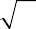 Графическоерешениеуравненийисистемуравнений.9классЧислаивычисленияДействительныечислаРациональныечисла,иррациональныечисла,конечныеибесконечныедесятичныедроби.Множестводействительныхчисел;действительныечислакакбесконечныедесятичныедроби.Взаимнооднозначноесоответствиемеждумножествомдействительныхчиселикоординатнойпрямой.Сравнениедействительныхчисел,арифметическиедействиясдействительнымичислами.Измерения,приближения,оценкиРазмерыобъектовокружающегомира,длительностьпроцессоввокружающеммире.Приближённоезначениевеличины,точностьприближения.Округлениечисел.Прикидкаиоценкарезультатоввычислений.УравненияинеравенстваУравнениясоднойпеременнойЛинейноеуравнение.Решениеуравнений,сводящихсяклинейным.Квадратноеуравнение.Решениеуравнений,сводящихсякквадратным.Биквадратноеуравнение.Примерырешенияуравненийтретьейичетвёртойстепенейразложениемнамножители.Решениедробно-рациональныхуравнений.Решениетекстовыхзадачалгебраическимметодом.СистемыуравненийУравнениесдвумяпеременнымииегографик.Решениесистемдвухлинейныхуравненийсдвумяпеременными.Решениесистемдвухуравнений,одноизкоторыхлинейное,адругое—второйстепени.Графическаяинтерпретациясистемыуравненийсдвумяпеременными.Решениетекстовыхзадачалгебраическимспособом.НеравенстваЧисловыенеравенстваиихсвойства.Решениелинейныхнеравенствсоднойпеременной.Решениесистемлинейныхнеравенствсоднойпеременной.Квадратныенеравенства.Графическаяинтерпретациянеравенствисистемнеравенствсдвумяпеременными.ФункцииКвадратичнаяфункция,еёграфикисвойства.Парабола,координатывершиныпараболы,осьсимметриипараболы.Графикифункций:y=kx,y=kx+b,y=, y=x3,y=x, y=|x|иихсвойства.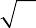 ЧисловыепоследовательностиОпределениеиспособызаданиячисловыхпоследовательностейПонятиечисловойпоследовательности.Заданиепоследовательностирекуррентнойформулойиформулойn-гочлена.АрифметическаяигеометрическаяпрогрессииАрифметическаяигеометрическаяпрогрессии.Формулыn-гочленаарифметическойигеометрическойпрогрессий,суммыпервыхnчленов.Изображениечленоварифметическойигеометрическойпрогрессийточкаминакоординатнойплоскости.Линейныйиэкспоненциальныйрост.Сложныепроценты.ПЛАНИРУЕМЫЕПРЕДМЕТНЫЕРЕЗУЛЬТАТЫОСВОЕНИЯПРИМЕРНОЙРАБОЧЕЙПРОГРАММЫКУРСА(ПОГОДАМОБУЧЕНИЯ)Освоениеучебногокурса«Алгебра»науровнеосновногообщегообразованиядолжнообеспечиватьдостижениеследующихпредметныхобразовательныхрезультатов:7классЧислаивычисленияВыполнять,сочетаяустныеиписьменныеприёмы,арифметическиедействиясрациональнымичислами.Находитьзначениячисловыхвыражений;применятьразнообразныеспособыиприёмывычислениязначенийдробныхвыражений,содержащихобыкновенныеидесятичныедроби.Переходитьотоднойформызаписичиселкдругой(преобразовыватьдесятичнуюдробьвобыкновенную,обыкновеннуювдесятичную,вчастностивбесконечнуюдесятичнуюдробь).Сравниватьиупорядочиватьрациональныечисла.Округлятьчисла.Выполнятьприкидкуиоценкурезультатавычислений,оценкузначенийчисловыхвыражений.Выполнятьдействиясостепенямиснатуральнымипоказателями.Применятьпризнакиделимости,разложениенамножителинатуральныхчисел.Решатьпрактико-ориентированныезадачи,связанныесотношениемвеличин,пропорциональностьювеличин,процентами;интерпретироватьрезультатырешениязадачсучётомограничений,связанныхсосвойствамирассматриваемыхобъектов.АлгебраическиевыраженияИспользоватьалгебраическуютерминологиюисимволику,применятьеёвпроцессеосвоенияучебногоматериала.Находитьзначениябуквенныхвыраженийпризаданныхзначенияхпеременных.Выполнятьпреобразованияцелоговыражениявмногочленприведениемподобныхслагаемых,раскрытиемскобок.Выполнятьумножениеодночленанамногочленимногочленанамногочлен,применятьформулыквадратасуммыиквадратаразности.Осуществлятьразложениемногочленовнамножителиспомощьювынесениязаскобкиобщегомножителя,группировкислагаемых,примененияформулсокращённогоумножения.Применятьпреобразованиямногочленовдлярешенияразличныхзадачизматематики,смежныхпредметов,изреальнойпрактики.Использоватьсвойствастепенейснатуральнымипоказателямидляпреобразованиявыражений.УравненияинеравенстваРешатьлинейныеуравнениясоднойпеременной,применяяправилапереходаотисходногоуравнениякравносильномуему.Проверять,являетсяличислокорнемуравнения.Применятьграфическиеметодыприрешениилинейныхуравненийиихсистем.Подбиратьпримерыпарчисел,являющихсярешениемлинейногоуравнениясдвумяпеременными.Строитьвкоординатнойплоскостиграфиклинейногоуравнениясдвумяпеременными;пользуясьграфиком,приводитьпримерырешенияуравнения.Решатьсистемыдвухлинейныхуравненийсдвумяпеременными,втомчислеграфически.Составлятьирешатьлинейноеуравнениеилисистемулинейныхуравненийпоусловиюзадачи,интерпретироватьвсоответствиисконтекстомзадачиполученныйрезультат.Координатыиграфики.ФункцииИзображатьнакоординатнойпрямойточки,соответствующиезаданнымкоординатам,лучи,отрезки,интервалы;записыватьчисловыепромежуткинаалгебраическомязыке.Отмечатьвкоординатнойплоскоститочкипозаданнымкоординатам;строитьграфикилинейныхфункций.Строитьграфикфункцииy=|х|.Описыватьспомощьюфункцийизвестныезависимостимеждувеличинами:скорость,время,расстояние;цена,количество,стоимость;производительность,время,объёмработы.Находитьзначениефункциипозначениюеёаргумента.Пониматьграфическийспособпредставленияианализаинформации;извлекатьиинтерпретироватьинформациюизграфиковреальныхпроцессовизависимостей.8классЧислаивычисленияИспользоватьначальныепредставленияомножестведействительныхчиселдлясравнения,округленияивычислений;изображатьдействительныечислаточкаминакоординатнойпрямой.Применятьпонятиеарифметическогоквадратногокорня;находитьквадратныекорни,используяпринеобходимостикалькулятор;выполнятьпреобразованиявыражений,содержащихквадратныекорни,используясвойствакорней.Использоватьзаписибольшихималыхчиселспомощьюдесятичныхдробейистепенейчисла10.АлгебраическиевыраженияПрименятьпонятиестепенисцелымпоказателем,выполнятьпреобразованиявыражений,содержащихстепенисцелымпоказателем.Выполнятьтождественныепреобразованиярациональныхвыраженийнаосновеправилдействийнадмногочленамииалгебраическимидробями.Раскладыватьквадратныйтрёхчленнамножители.Применятьпреобразованиявыраженийдлярешенияразличныхзадачизматематики,смежныхпредметов,изреальнойпрактики.УравненияинеравенстваРешатьлинейные,квадратныеуравненияирациональныеуравнения,сводящиесякним,системыдвухуравненийсдвумяпеременными.Проводитьпростейшиеисследованияуравненийисистемуравнений,втомчислесприменениемграфическихпредставлений(устанавливать,имеетлиуравнениеилисистемауравненийрешения,еслиимеет,тосколько,ипр.).Переходитьотсловеснойформулировкизадачикеёалгебраическоймоделиспомощьюсоставленияуравненияилисистемыуравнений,интерпретироватьвсоответствиисконтекстомзадачиполученныйрезультат.Применятьсвойствачисловыхнеравенствдлясравнения,оценки;решатьлинейныенеравенствасоднойпеременнойиихсистемы;даватьграфическуюиллюстрациюмножестварешенийнеравенства,системынеравенств.ФункцииПониматьииспользоватьфункциональныепонятияиязык(термины,символическиеобозначения);определятьзначениефункциипозначениюаргумента;определятьсвойствафункциипоеёграфику.	Строитьграфикиэлементарныхфункцийвидаy=,y=x2,\y=x3,y=	,y=|х|;описыватьсвойствачисловойфункциипоеёграфику.9классЧислаивычисленияСравниватьиупорядочиватьрациональныеииррациональныечисла.Выполнятьарифметическиедействиясрациональнымичислами,сочетаяустныеиписьменныеприёмы,выполнятьвычислениясиррациональнымичислами.Находитьзначениястепенейсцелымипоказателямиикорней;вычислятьзначениячисловыхвыражений.Округлятьдействительныечисла,выполнятьприкидкурезультатавычислений,оценкучисловыхвыражений.УравненияинеравенстваРешатьлинейныеиквадратныеуравнения,уравнения,сводящиесякним,простейшиедробно-рациональныеуравнения.Решатьсистемыдвухлинейныхуравненийсдвумяпеременнымиисистемыдвухуравнений,вкоторыходноуравнениенеявляетсялинейным.Решатьтекстовыезадачиалгебраическимспособомспомощьюсоставленияуравненияилисистемыдвухуравненийсдвумяпеременными.Проводитьпростейшиеисследованияуравненийисистемуравнений,втомчислесприменениемграфическихпредставлений(устанавливать,имеетлиуравнениеилисистемауравненийрешения,еслиимеет,тосколько,ипр.).Решатьлинейныенеравенства,квадратныенеравенства;изображатьрешениенеравенствначисловойпрямой,записыватьрешениеспомощьюсимволов.Решатьсистемылинейныхнеравенств,системынеравенств,включающиеквадратноенеравенство;изображатьрешениесистемынеравенствначисловойпрямой,записыватьрешениеспомощьюсимволов.Использоватьнеравенстваприрешенииразличныхзадач.ФункцииРаспознаватьфункцииизученныхвидов.Показыватьсхематическирасположениенакоординатнойплоскостиграфиковфункцийвида:y=kx,y=kx+b,y=,y=ax2+bx+cy=x3,y=,y=|х|взависимостиотзначенийкоэффициентов;описыватьсвойствафункций.Строитьиизображатьсхематическиграфикиквадратичныхфункций,описыватьсвойстваквадратичныхфункцийпоихграфикам.Распознаватьквадратичнуюфункциюпоформуле,приводитьпримерыквадратичныхфункцийизреальнойжизни,физики,геометрии.АрифметическаяигеометрическаяпрогрессииРаспознаватьарифметическуюигеометрическуюпрогрессииприразныхспособахзадания.Выполнятьвычислениясиспользованиемформулn-гочленаарифметическойигеометрическойпрогрессий,суммыпервыхnчленов.Изображатьчленыпоследовательноститочкаминакоординатнойплоскости.Решатьзадачи,связанныесчисловымипоследовательностями,втомчислезадачиизреальнойжизни(сиспользованиемкалькулятора,цифровыхтехнологий).ТЕМАТИЧЕСКОЕПЛАНИРОВАНИЕУЧЕБНОГОКУРСА(ПОГОДАМОБУЧЕНИЯ)класс(неменее102ч)класс(неменее102ч)ПродолжениеПродолжение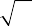 класс(неменее102ч)Продолжение1Здесьпредставленыэлементысодержаниякурса,изучавшиесяв5—8классахитребующиеповторения,обобщенияисистематизации.Обращатьсякэтомуматериалуможноввидеакцентаназавершающемэтапеизучениякурса9классаилираспределятьпосоответствующимтематическимразделам,изучаемымвтечениеучебногогода.ПродолжениеПриразработкерабочейпрограммывтематическомпланированиидолжныбытьучтенывозможностииспользованияэлектронных(цифровых)образовательныхресурсов,являющихсяучебно-методическимиматериалами(мультимедийныепрограммы,электронныеучебникиизадачники,электронныебиблиотеки,виртуальныелаборатории,игровыепрограммы,коллекциицифровыхобразовательныхресурсов),используемымидляобученияивоспитанияразличныхгрупппользователей,представленнымивэлектронном(цифровом)видеиреализующимидидактическиевозможностиИКТ,содержаниекоторыхсоответствуетзаконодательствуобобразовании.ПРИМЕРНАЯРАБОЧАЯПРОГРАММАУЧЕБНОГОКУРСА«ГЕОМЕТРИЯ».79КЛАССЫЦЕЛИИЗУЧЕНИЯУЧЕБНОГОКУРСА«Математикуужезатемучитьнадо,чтоонаумвпорядокприводит»,—писалвеликийрусскийученыйМихаилВасильевичЛомоносов.Ивэтомсостоитоднаиздвухцелейобучениягеометриикаксоставнойчастиматематикившколе.Этойцелисоответствуетдоказательнаялинияпреподаваниягеометрии.Следуяпредставленнойрабочейпрограмме,начинаясседьмогоклассанаурокахгеометрииобучающийсяучитсяпроводитьдоказательныерассуждения,строитьлогическиеумозаключения,доказыватьистинныеутвержденияистроитьконтрпримерыкложным,проводитьрассуждения«отпротивного»,отличатьсвойстваотпризнаков,формулироватьобратныеутверждения.Ученик,овладевшийискусствомрассуждать,будетприменятьегоивокружающейжизни.КакписалгеометрипедагогИгорьФедоровичШарыгин,«людьми,понимающими,чтотакоедоказательство,трудноидаженевозможноманипулировать».Ивэтомсостоитважноевоспитательноезначениеизучениягеометрии,присущееименноотечественнойматематическойшколе.Вместестемавторыпрограммыпредостерегаютучителяотизлишнегоформализма,особенновотношенииначалиоснованийгеометрии.ФранцузскийматематикЖанДьедоннепоэтомуповодувысказалсятак:«Чтокасаетсяделикатнойпроблемывведения«аксиом»,томнекажется,чтонапервыхпорахнужновообщеизбегатьпроизноситьсамоэтослово.Сдругойжестороны,неследуетупускатьниоднойвозможностидаватьпримерылогическихзаключений,которыекудавбольшеймере,чемидеяаксиом,являютсяистиннымииединственнымидвигателямиматематическогомышления».Второйцельюизучениягеометрииявляетсяиспользованиееёкакинструментаприрешениикакматематических,такипрактическихзадач,встречающихсявреальнойжизни.Окончившийкурсгеометриишкольникдолженбытьвсостоянииопределитьгеометрическуюфигуру,описатьсловамиданныйчертёжилирисунок,найтиплощадьземельногоучастка,рассчитатьнеобходимуюдлинуоптоволоконногокабеляилитребуемыеразмерыгаражадляавтомобиля.Этомусоответствуетвторая,вычислительнаялиниявизучениигеометриившколе.Даннаяпрактическаялинияявляетсянеменееважной,чемпервая.ЕщёПлатонпредписывал,чтобы«гражданеПрекрасногогороданивкоемслучаенеоставлялигеометрию,ведьнемаловажнодажепобочноееёприменение—ввоенномделеда,впрочем,ивовсехнауках—длялучшегоихусвоения:мыведьзнаем,какаябесконечнаяразницасуществуетмеждучеловекомпричастнымкгеометрииинепричастным».Дляэтогоучителюрекомендуетсяподбиратьзадачипрактическогохарактерадлярассматриваемыхтем,учитьдетейстроитьматематическиемоделиреальныхжизненныхситуаций,проводитьвычисленияиоцениватьадекватностьполученногорезультата.Крайневажноподчёркиватьсвязигеометриисдругимипредметами,мотивироватьиспользоватьопределениягеометрическихфигурипонятий,демонстрироватьприменениеполученныхуменийвфизикеитехнике.Этисвязинаиболееярковиднывтемах«Векторы»,«Тригонометрическиесоотношения»,«Методкоординат»и«ТеоремаПифагора».ВзаключениесошлёмсянавеликогоматематикаиастрономаИоганнаКеплера,чтобыещёразподчеркнутьиметапредметное,ивоспитательноезначениегеометрии:“GeometriaunaetaeternaestinmenteDeirefulgens:cuiusconsortiumhominibustributumintercausasest,curhomositimagoDei”1.МЕСТОУЧЕБНОГОКУРСАВУЧЕБНОМПЛАНЕСогласноучебномупланув7—9классахизучаетсяучебныйкурс«Геометрия»,которыйвключаетследующиеосновныеразделысодержания:«Геометрическиефигурыиихсвойства»,«Измерениегеометрическихвеличин»,атакже«Декартовыкоординатынаплоскости»,«Векторы»,«Движенияплоскости»и«Преобразованияподобия».Учебныйпланпредусматриваетизучениегеометриинабазовомуровне,исходяизнеменее68учебныхчасоввучебномгоду,всегозатригодаобучения—неменее204часов.1Геометрияединаивечна,онаблистаетвБожьемдухе.Нашапричастностькнейслужитоднимизоснований,покоторымчеловекдолженбытьобразомБожьим(http://www.astro-cabinet.ru/library/Kepler/Tab_1.htm)СОДЕРЖАНИЕУЧЕБНОГОКУРСА(ПОГОДАМОБУЧЕНИЯ)классНачальныепонятиягеометрии.Точка,прямая,отрезок,луч.Угол.Видыуглов.Вертикальныеисмежныеуглы.Биссектрисаугла.Ломаная,многоугольник.Параллельностьиперпендикулярностьпрямых.Симметричныефигуры.Основныесвойстваосевойсимметрии.Примерысимметриивокружающеммире.Основныепостроенияспомощьюциркуляилинейки.Треугольник.Высота,медиана,биссектриса,ихсвойства.Равнобедренныйиравностороннийтреугольники.Неравенствотреугольника.Свойстваипризнакиравнобедренноготреугольника.Признакиравенстватреугольников.Свойстваипризнакипараллельныхпрямых.Суммаугловтреугольника.Внешниеуглытреугольника.Прямоугольныйтреугольник.Свойствомедианыпрямоугольноготреугольника,проведённойкгипотенузе.Признакиравенствапрямоугольныхтреугольников.Прямоугольныйтреугольниксугломв30°.Неравенствавгеометрии:неравенствотреугольника,неравенствоодлинеломаной,теоремаобольшемуглеибольшейсторонетреугольника.Перпендикуляринаклонная.Геометрическоеместоточек.Биссектрисауглаисерединныйперпендикуляркотрезкукакгеометрическиеместаточек.Окружностьикруг,хордаидиаметр,ихсвойства.Взаимноерасположениеокружностиипрямой.Касательнаяисекущаякокружности.Окружность,вписаннаявугол.Вписаннаяиописаннаяокружноститреугольника.классЧетырёхугольники.Параллелограмм,егопризнакиисвойства.Частныеслучаипараллелограммов(прямоугольник,ромб,квадрат),ихпризнакиисвойства.Трапеция,равнобокаятрапеция,еёсвойстваипризнаки.Прямоугольнаятрапеция.Методудвоениямедианы.Центральнаясимметрия.ТеоремаФалесаитеоремаопропорциональныхотрезках.Средниелиниитреугольникаитрапеции.Центрмасстреугольника.Подобиетреугольников,коэффициентподобия.Признакиподобиятреугольников.Применениеподобияприрешениипрактическихзадач.Свойстваплощадейгеометрическихфигур.Формулыдляплощадитреугольника,параллелограмма,ромбаитрапеции.Отношениеплощадейподобныхфигур.Вычислениеплощадейтреугольниковимногоугольниковнаклетчатойбумаге.ТеоремаПифагора.ПрименениетеоремыПифагораприрешениипрактическихзадач.Синус,косинус,тангенсострогоуглапрямоугольноготреугольника.Основноетригонометрическоетождество.Тригонометрическиефункцииугловв30°,45°и60°.Вписанныеицентральныеуглы,уголмеждукасательнойихордой.Углымеждухордамиисекущими.Вписанныеиописанныечетырёхугольники.Взаимноерасположениедвухокружностей.Касаниеокружностей.Общиекасательныекдвумокружностям.9классСинус,косинус,тангенсугловот0до180°.Основноетригонометрическоетождество.Формулыприведения.Решениетреугольников.Теоремакосинусовитеоремасинусов.Решениепрактическихзадачсиспользованиемтеоремыкосинусовитеоремысинусов.Преобразованиеподобия.Подобиесоответственныхэлементов.Теоремаопроизведенииотрезковхорд,теоремыопроизведенииотрезковсекущих,теоремаоквадратекасательной.Вектор,длина(модуль)вектора,сонаправленныевекторы,противоположнонаправленныевекторы,коллинеарностьвекторов,равенствовекторов,операциинадвекторами.Разложениевектораподвумнеколлинеарнымвекторам.Координатывектора.Скалярноепроизведениевекторов,применениедлянахождениядлиниуглов.Декартовыкоординатынаплоскости.Уравненияпрямойиокружностивкоординатах,пересечениеокружностейипрямых.Методкоординатиегоприменение.Правильныемногоугольники.Длинаокружности.Градуснаяирадианнаямераугла,вычислениедлиндугокружностей.Площадькруга,сектора,сегмента.Движенияплоскостиивнутренниесимметриифигур(элементарныепредставления).Параллельныйперенос.Поворот.ПЛАНИРУЕМЫЕПРЕДМЕТНЫЕРЕЗУЛЬТАТЫОСВОЕНИЯПРИМЕРНОЙРАБОЧЕЙПРОГРАММЫКУРСА(ПОГОДАМОБУЧЕНИЯ)Освоениеучебногокурса«Геометрия»науровнеосновногообщегообразованиядолжнообеспечиватьдостижениеследующихпредметныхобразовательныхрезультатов:7классРаспознаватьизученныегеометрическиефигуры,определятьихвзаимноерасположение,изображатьгеометрическиефигуры;выполнятьчертежипоусловиюзадачи.Измерятьлинейныеиугловыевеличины.Решатьзадачинавычислениедлинотрезковивеличинуглов.Делатьгрубуюоценкулинейныхиугловыхвеличинпредметоввреальнойжизни,размеровприродныхобъектов.Различатьразмерыэтихобъектовпопорядкувеличины.Строитьчертежикгеометрическимзадачам.Пользоватьсяпризнакамиравенстватреугольников,использоватьпризнакиисвойстваравнобедренныхтреугольниковприрешениизадач.Проводитьлогическиерассуждениясиспользованиемгеометрическихтеорем.Пользоватьсяпризнакамиравенствапрямоугольныхтреугольников,свойствоммедианы,проведённойкгипотенузепрямоугольноготреугольника,врешениигеометрическихзадач.Определятьпараллельностьпрямыхспомощьюуглов,которыеобразуетснимисекущая.Определятьпараллельностьпрямыхспомощьюравенстварасстоянийотточекоднойпрямойдоточекдругойпрямой.Решатьзадачинаклетчатойбумаге.Проводитьвычисленияинаходитьчисловыеибуквенныезначенияугловвгеометрическихзадачахсиспользованиемсуммыугловтреугольниковимногоугольников,свойствуглов,образованныхприпересечениидвухпараллельныхпрямыхсекущей.Решатьпрактическиезадачинанахождениеуглов.Владетьпонятиемгеометрическогоместаточек.Уметьопределятьбиссектрисууглаисерединныйперпендикуляркотрезкукакгеометрическиеместаточек.Формулироватьопределенияокружностиикруга,хордыидиаметраокружности,пользоватьсяихсвойствами.Уметьприменятьэтисвойстваприрешениизадач.Владетьпонятиемописаннойоколотреугольникаокружности,уметьнаходитьеёцентр.Пользоватьсяфактамиотом,чтобиссектрисыугловтреугольникапересекаютсяводнойточке,иотом,чтосерединныеперпендикулярыксторонамтреугольникапересекаютсяводнойточке.Владетьпонятиемкасательнойкокружности,пользоватьсятеоремойоперпендикулярностикасательнойирадиуса,проведённогокточкекасания.Пользоватьсяпростейшимигеометрическиминеравенствами,пониматьихпрактическийсмысл.Проводитьосновныегеометрическиепостроенияспомощьюциркуляилинейки.классРаспознаватьосновныевидычетырёхугольников,ихэлементы,пользоватьсяихсвойствамиприрешениигеометрическихзадач.Применятьсвойстваточкипересечениямедиантреугольника(центрамасс)врешениизадач.Владетьпонятиемсреднейлиниитреугольникаитрапеции,применятьихсвойстваприрешениигеометрическихзадач.ПользоватьсятеоремойФалесаитеоремойопропорциональныхотрезках,применятьихдлярешенияпрактическихзадач.Применятьпризнакиподобиятреугольниковврешениигеометрическихзадач.ПользоватьсятеоремойПифагорадлярешениягеометрическихипрактическихзадач.Строитьматематическуюмодельвпрактическихзадачах,самостоятельноделатьчертёжинаходитьсоответствующиедлины.Владетьпонятиямисинуса,косинусаитангенсаострогоуглапрямоугольноготреугольника.Пользоватьсяэтимипонятиямидлярешенияпрактическихзадач.Вычислять(различнымиспособами)площадьтреугольникаиплощадимногоугольныхфигур(пользуясь,гденеобходимо,калькулятором).Применятьполученныеумениявпрактическихзадачах.Владетьпонятиямивписанногоицентральногоугла,использоватьтеоремыовписанныхуглах,углахмеждухордами(секущими)иуглемеждукасательнойихордойприрешениигеометрическихзадач.Владетьпонятиемописанногочетырёхугольника,применятьсвойстваописанногочетырёхугольникаприрешениизадач.Применятьполученныезнаниянапрактике—строитьматематическиемоделидлязадачреальнойжизниипроводитьсоответствующиевычислениясприменениемподобияитригонометрии(пользуясь,гденеобходимо,калькулятором).классЗнатьтригонометрическиефункцииострыхуглов,находитьсихпомощьюразличныеэлементыпрямоугольноготреугольника(«решениепрямоугольныхтреугольников»).Находить(спомощьюкалькулятора)длиныиуглыдлянетабличныхзначений.Пользоватьсяформуламиприведенияиосновнымтригонометрическимтождествомдлянахождениясоотношениймеждутригонометрическимивеличинами.Использоватьтеоремысинусовикосинусовдлянахожденияразличныхэлементовтреугольника(«решениетреугольников»),применятьихприрешениигеометрическихзадач.Владетьпонятиямипреобразованияподобия,соответственныхэлементовподобныхфигур.Пользоватьсясвойствамиподобияпроизвольныхфигур,уметьвычислятьдлиныинаходитьуглыуподобныхфигур.Применятьсвойстваподобиявпрактическихзадачах.Уметьприводитьпримерыподобныхфигурвокружающеммире.Пользоватьсятеоремамиопроизведенииотрезковхорд,опроизведенииотрезковсекущих,оквадратекасательной.Пользоватьсявекторами,пониматьихгеометрическийифизическийсмысл,применятьихврешениигеометрическихифизическихзадач.Применятьскалярноепроизведениевекторовдлянахождениядлиниуглов.Пользоватьсяметодомкоординатнаплоскости,применятьеговрешениигеометрическихипрактическихзадач.Владетьпонятиямиправильногомногоугольника,длиныокружности,длиныдугиокружностиирадианноймерыугла,уметьвычислятьплощадькругаиегочастей.Применятьполученныеумениявпрактическихзадачах.Находитьоси(илицентры)симметриифигур,применятьдвиженияплоскостивпростейшихслучаях.Применятьполученныезнаниянапрактике—строитьматематическиемоделидлязадачреальнойжизниипроводитьсоответствующиевычислениясприменениемподобияитригонометрическихфункций(пользуясь,гденеобходимо,калькулятором).ТЕМАТИЧЕСКОЕПЛАНИРОВАНИЕУЧЕБНОГОКУРСА(ПОГОДАМОБУЧЕНИЯ)класс(неменее68ч)Продолжениекласс(неменее68ч)класс(неменее68ч)Продолжение2Здесьпредставленыэлементысодержаниякурса,излучавшиесяв5—8классахитребующиеповторения,обобщенияисистематизации.Обращатьсякэтомуматериалуможноввидеакцентаназавершающемэтапеизучениякурса9классаилираспределятьпосоответствующимтематическимразделам,изучаемымвтечениеучебногогода.ПродолжениеПриразработкерабочейпрограммывтематическомпланированиидолжныбытьучтенывозможностииспользованияэлектронных(цифровых)образовательныхресурсов,являющихсяучебно-методическимиматериалами(мультимедийныепрограммы,электронныеучебникиизадачники,электронныебиблиотеки,виртуальныелаборатории,игровыепрограммы,коллекциицифровыхобразовательныхресурсов),используемымидляобученияивоспитанияразличныхгрупппользователей,представленнымивэлектронном(цифровом)видеиреализующимидидактическиевозможностиИКТ,содержаниекоторыхсоответствуетзаконодательствуобобразовании.ПРИМЕРНАЯРАБОЧАЯПРОГРАММАУЧЕБНОГОКУРСА«ВЕРОЯТНОСТЬИСТАТИСТИКА».7-9КЛАССЫЦЕЛИИЗУЧЕНИЯУЧЕБНОГОКУРСАВсовременномцифровоммиревероятностьистатистикаприобретаютвсёбольшуюзначимость,каксточкизренияпрактическихприложений,такиихроливобразовании,необходимомкаждомучеловеку.Возрастаетчислопрофессий,приовладениикоторымитребуетсяхорошаябазоваяподготовкавобластивероятностиистатистики,такаяподготовкаважнадляпродолженияобразованияидляуспешнойпрофессиональнойкарьеры.Каждыйчеловекпостояннопринимаетрешениянаосновеимеющихсяунегоданных.Адляобоснованногопринятиярешениявусловияхнедостаткаилиизбыткаинформациинеобходимовтомчислехорошосформированноевероятностноеистатистическоемышление.Именнопоэтомуостровсталанеобходимостьсформироватьуобучающихсяфункциональнуюграмотность,включающуювсебявкачественеотъемлемойсоставляющейумениевосприниматьикритическианализироватьинформацию,представленнуювразличныхформах,пониматьвероятностныйхарактермногихреальныхпроцессовизависимостей,производитьпростейшиевероятностныерасчёты.Знакомствососновнымипринципамисбора,анализаипредставленияданныхизразличныхсфержизниобществаигосударстваприобщаетобучающихсякобщественныминтересам.Изучениеосновкомбинаторикиразвиваетнавыкиорганизацииперебораиподсчётачиславариантов,втомчисле,вприкладныхзадачах.Знакомствососновамитеорииграфовсоздаётматематическийфундаментдляформированиякомпетенцийвобластиинформатикиицифровыхтехнологий.Помимоэтого,приизучениистатистикиивероятностиобогащаютсяпредставленияучащихсяосовременнойкартинемираиметодахегоисследования,формируетсяпониманиеролистатистикикакисточникасоциальнозначимойинформацииизакладываютсяосновывероятностногомышления.Всоответствиисданнымицелямивструктурепрограммыучебногокурса«Вероятностьистатистика»основнойшколывыделеныследующиесодержательно-методическиелинии:«Представлениеданныхиописательнаястатистика»;«Вероятность»;«Элементыкомбинаторики»;«Введениевтеориюграфов».Содержаниелинии«Представлениеданныхиописательнаястатистика»служитосновойдляформированиянавыковработысинформацией:отчтенияиинтерпретацииинформации,представленнойвтаблицах,надиаграммахиграфикахдосбора,представленияианализаданныхсиспользованиемстатистическиххарактеристиксреднихирассеивания.Работаясданными,обучающиесяучатсясчитыватьиинтерпретироватьданные,выдвигать,аргументироватьикритиковатьпростейшиегипотезы,размышлятьнадфакторами,вызывающимиизменчивость,иоцениватьихвлияниенарассматриваемыевеличиныипроцессы.Интуитивноепредставлениеослучайнойизменчивости,исследованиезакономерностейитенденцийстановитсямотивирующейосновойдляизучениятеориивероятностей.Большоезначениездесьимеютпрактическиезадания,вчастностиопытысклассическимивероятностнымимоделями.Понятиевероятностивводитсякакмераправдоподобияслучайногособытия.Приизучениикурсаобучающиесязнакомятсяспростейшимиметодамивычислениявероятностейвслучайныхэкспериментахсравновозможнымиэлементарнымиисходами,вероятностнымизаконами,позволяющимиставитьирешатьболеесложныезадачи.Вкурсвходятначальныепредставленияослучайныхвеличинахиихчисловыххарактеристиках.Такжеврамкахэтогокурсаосуществляетсязнакомствообучающихсясмножествамииосновнымиоперацияминадмножествами,рассматриваютсяпримерыприменениядлярешениязадач,атакжеиспользованиявдругихматематическихкурсахиучебныхпредметах.МЕСТОУЧЕБНОГОКУРСАВУЧЕБНОМПЛАНЕВ7—9классахизучаетсякурс«Вероятностьистатистика»,вкоторыйвходятразделы:«Представлениеданныхиописательнаястатистика»;«Вероятность»;«Элементыкомбинаторики»;«Введениевтеориюграфов».Наизучениеданногокурсаотводит1учебныйчасвнеделювтечениекаждогогодаобучения,всего102учебныхчаса.СОДЕРЖАНИЕУЧЕБНОГОКУРСА(ПОГОДАМОБУЧЕНИЯ)классПредставлениеданныхввидетаблиц,диаграмм,графиков.Заполнениетаблиц,чтениеипостроениедиаграмм(столбиковых(столбчатых)икруговых).Чтениеграфиковреальныхпроцессов.Извлечениеинформациииздиаграммитаблиц,использованиеиинтерпретацияданных.Описательнаястатистика:среднееарифметическое,медиана,размах,наибольшееинаименьшеезначениянаборачисловыхданных.Примерыслучайнойизменчивости.Случайныйэксперимент(опыт)ислучайноесобытие.Вероятностьичастота.Рольмаловероятныхипрактическидостоверныхсобытийвприродеивобществе.Монетаиигральнаякостьвтеориивероятностей.Граф,вершина,ребро.Степеньвершины.Числорёберисуммарнаястепеньвершин.Представлениеосвязностиграфа.Цепиициклы.Путивграфах.Обходграфа(эйлеровпуть).Представлениеобориентированномграфе.Решениезадачспомощьюграфов.классПредставлениеданныхввидетаблиц,диаграмм,графиков.Множество,элементмножества,подмножество.Операциинадмножествами:объединение,пересечение,дополнение.Свойстваоперацийнадмножествами:переместительное,сочетательное,распределительное,включения.Использованиеграфическогопредставлениямножествдляописанияреальныхпроцессовиявлений,прирешениизадач.Измерениерассеиванияданных.Дисперсияистандартноеотклонениечисловыхнаборов.Диаграммарассеивания.Элементарныесобытияслучайногоопыта.Случайныесобытия.Вероятностисобытий.Опытысравновозможнымиэлементарнымисобытиями.Случайныйвыбор.Связьмеждумаловероятнымиипрактическидостовернымисобытиямивприроде,обществеинауке.Дерево.Свойствадеревьев:единственностьпути,существованиевисячейвершины,связьмеждучисломвершиничисломрёбер.Правилоумножения.Решениезадачспомощьюграфов.Противоположныесобытия.ДиаграммаЭйлера.Объединениеипересечениесобытий.Несовместныесобытия.Формуласложениявероятностей.Условнаявероятность.Правилоумножения.Независимыесобытия.Представлениеэкспериментаввидедерева.Решениезадачнанахождениевероятностейспомощьюдереваслучайногоэксперимента,диаграммЭйлера.классПредставлениеданныхввидетаблиц,диаграмм,графиков,интерпретацияданных.Чтениеипостроениетаблиц,диаграмм,графиковпореальнымданным.Перестановкиифакториал.Сочетанияичислосочетаний.ТреугольникПаскаля.Решениезадачсиспользованиемкомбинаторики.Геометрическаявероятность.Случайныйвыборточкиизфигурынаплоскости,изотрезкаииздугиокружности.Испытание.Успехинеудача.Серияиспытанийдопервогоуспеха.СерияиспытанийБернулли.ВероятностисобытийвсериииспытанийБернулли.Случайнаявеличинаираспределениевероятностей.Математическоеожиданиеидисперсия.Примерыматематическогоожиданиякактеоретическогосреднегозначениявеличины.Математическоеожиданиеидисперсияслучайнойвеличины«числоуспеховвсериииспытанийБернулли».Понятиеозаконебольшихчисел.Измерениевероятностейспомощьючастот.Рольизначениезаконабольшихчиселвприродеиобществе.ПЛАНИРУЕМЫЕПРЕДМЕТНЫЕРЕЗУЛЬТАТЫОСВОЕНИЯПРИМЕРНОЙРАБОЧЕЙПРОГРАММЫКУРСА(ПОГОДАМОБУЧЕНИЯ)Предметныерезультатыосвоениякурса«Вероятностьистатистика»в7—9классаххарактеризуютсяследующимиумениями.7классЧитатьинформацию,представленнуювтаблицах,надиаграммах;представлятьданныеввидетаблиц,строитьдиаграммы(столбиковые(столбчатые)икруговые)помассивамзначений.Описыватьиинтерпретироватьреальныечисловыеданные,представленныевтаблицах,надиаграммах,графиках.Использоватьдляописанияданныхстатистическиехарактеристики:среднееарифметическое,медиана,наибольшееинаименьшеезначения,размах.Иметьпредставлениеослучайнойизменчивостинапримерахцен,физическихвеличин,антропометрическихданных;иметьпредставлениеостатистическойустойчивости.8классИзвлекатьипреобразовыватьинформацию,представленнуюввидетаблиц,диаграмм,графиков;представлятьданныеввидетаблиц,диаграмм,графиков.Описыватьданныеспомощьюстатистическихпоказателей:среднихзначенийимеррассеивания(размах,дисперсияистандартноеотклонение).Находитьчастотычисловыхзначенийичастотысобытий,втомчислепорезультатамизмеренийинаблюдений.Находитьвероятностислучайныхсобытийвопытах,знаявероятностиэлементарныхсобытий,втомчислевопытахсравновозможнымиэлементарнымисобытиями.Использоватьграфическиемодели:деревослучайногоэксперимента,диаграммыЭйлера,числоваяпрямая.Оперироватьпонятиями:множество,подмножество;выполнятьоперациинадмножествами:объединение,пересечение,дополнение;перечислятьэлементымножеств;применятьсвойствамножеств.Использоватьграфическоепредставлениемножествисвязеймеждунимидляописанияпроцессовиявлений,втомчислеприрешениизадачиздругихучебныхпредметовикурсов.9классИзвлекатьипреобразовыватьинформацию,представленнуювразличныхисточникахввидетаблиц,диаграмм,графиков;представлятьданныеввидетаблиц,диаграмм,графиков.Решатьзадачиорганизованнымпереборомвариантов,атакжесиспользованиемкомбинаторныхправилиметодов.Использоватьописательныехарактеристикидлямассивовчисловыхданных,втомчислесредниезначенияимерырассеивания.Находитьчастотызначенийичастотысобытия,втомчислепользуясьрезультатамипроведённыхизмеренийинаблюдений.Находитьвероятностислучайныхсобытийвизученныхопытах,втомчислевопытахсравновозможнымиэлементарнымисобытиями,всерияхиспытанийдопервогоуспеха,всерияхиспытанийБернулли.Иметьпредставлениеослучайнойвеличинеиораспределениивероятностей.Иметьпредставлениеозаконебольшихчиселкакопроявлениизакономерностивслучайнойизменчивостииоролизаконабольшихчиселвприродеиобществе.ТЕМАТИЧЕСКОЕПЛАНИРОВАНИЕУЧЕБНОГОКУРСА(ПОГОДАМОБУЧЕНИЯ)класс(неменее34ч)Продолжениекласс(неменее34ч)Продолжениекласс(неменее34ч)ПродолжениеПриразработкерабочейпрограммывтематическомпланированиидолжныбытьучтенывозможностииспользованияэлектронных(цифровых)образовательныхресурсов,являющихсяучебно-методическимиматериалами(мультимедийныепрограммы,электронныеучебникиизадачники,электронныебиблиотеки,виртуальныелаборатории,игровыепрограммы,коллекциицифровыхобразовательныхресурсов),используемымидляобученияивоспитанияразличныхгрупппользователей,представленнымивэлектронном(цифровом)видеиреализующимидидактическиевозможностиИКТ,содержаниекоторыхсоответствуетзаконодательствуобобразовании.Названиераздела(темы)курса(числочасов)ОсновноесодержаниеОсновныевидыдеятельностиобучающихсяНатуральныечисла.Действияснатуральнымичислами(43ч)Десятичнаясистемасчисления.Ряднатуральныхчисел.Натуральныйряд.Число0.Натуральныечисланакоординатнойпрямой.Сравнение,округлениенатуральныхчисел.Арифметическиедействияснатуральнымичислами.Свойствануляприсложениииумножении,свойстваединицыприумножении.Переместительноеисочетательноесвойствасложенияиумножения,распределительноесвойствоумножения.Делителиикратныечисла,разложениечисланамножители.Делениесостатком.Простыеисоставныечисла.Признакиделимостина2,5,10,3,9.Степеньснатуральнымпоказателем.Числовыевыражения;порядокдействий.Решениетекстовыхзадачнавсеарифметическиедействия,надвижениеипокупкиЧитать,записывать,сравниватьнатуральныечисла;предлагатьиобсуждатьспособыупорядочиваниячисел.Изображатькоординатнуюпрямую,отмечатьчислаточкаминакоординатнойпрямой,находитькоординатыточки.Исследоватьсвойстванатуральногоряда,чисел0и1присложениииумножении.Использоватьправилоокруглениянатуральныхчисел.Выполнятьарифметическиедействияснатуральнымичислами,вычислятьзначениячисловыхвыраженийсоскобкамиибезскобок.Записыватьпроизведениеввидестепени,читатьстепени,использоватьтерминологию(основание,показатель),вычислятьзначениястепеней.Выполнятьприкидкуиоценкузначенийчисловыхвыражений,предлагатьиприменятьприёмыпроверкивычислений.Использоватьпривычисленияхпереместительноеисочетательноесвойствасложенияиумножения,распределительноесвойствоумножения;формулироватьиприменятьправилапреобразованиячисловыхвыраженийнаосновесвойстварифметическихдействий.Исследоватьчисловыезакономерности,выдвигатьиобосновыватьгипотезы,формулироватьобобщенияивыводыпорезультатампроведённогоисследования.Формулироватьопределенияделителяикратного,называтьделителиикратныечисла;распознаватьпростыеисоставныечисла;формулироватьиприме-ятьпризнакиделимостина2,3,5,9,10;применятьалгоритмразложениячисланапростыемножители;находитьостаткиотделенияинеполноечастное.Распознаватьистинныеиложныевысказыванияонатуральныхчислах,приводитьпримерыиконтрпримеры,строитьвысказыванияиотрицаниявысказыванийосвойствахнатуральныхчисел.Конструироватьматематическиепредложенияспомощьюсвязок«и»,«или»,«если…,то…».Решатьтекстовыезадачиарифметическимспособом,использоватьзависимостимеждувеличинами(скорость,время,расстояние;цена,количество,стоимостьидр.):анализироватьиосмысливатьтекстзадачи,переформулироватьусловие,извлекатьнеобходимыеданные,устанавливатьзависимостимеждувеличинами,строитьлогическуюцепочкурассуждений.Моделироватьходрешениязадачиспомощьюрисунка,схемы,таблицы.Приводить,разбирать,оцениватьразличныерешения,записирешенийтекстовыхзадач.Критическиоцениватьполученныйрезультат,осуществлятьсамоконтроль,проверяяответнасоответствиеусловию,находитьошибки.Решатьзадачиспомощьюпереборавсехвозможныхвариантов.ЗнакомитьсясисториейразвитияарифметикиНагляднаягеометрия.Линиинаплоскости(12ч)Точка,прямая,отрезок,луч.Ломаная.Измерениедлиныотрезка,метрическиеединицыизмерениядлины.Окружностьикруг.Практическаяработа«Построениеузораизокружностей».Угол.Прямой,острый,тупойиразвёрнутыйуглы.Измерениеуглов.Практическаяработа«ПостроениеугловРаспознаватьначертежах,рисунках,описывать,используятерминологию,иизображатьспомощьючертёжныхинструментов:точку,прямую,отрезок,луч,угол,ломаную,окружность.Распознавать,приводитьпримерыобъектовреальногомира,имеющихформуизученныхфигур,оцениватьихлинейныеразмеры.Использоватьлинейкуитранспортиркакинструментыдляпостроенияиизмерения:измерятьдлинуотрезка,величинуугла;строитьотрезокзаданнойдлины,угол,заданнойвеличины;откладыватьциркулемраныеотрезки,строитьокружностьзаданногорадиуса.Изображатьконфигурациигеометрическихфигуризотрезков,окружностей,ихчастейнанелинованнойиклетчатойбумаге;предлагать,описыватьиобсуждатьспособы,алгоритмыпостроения.Распознаватьиизображатьнанелинованнойиклетчатойбумагепрямой,острый,тупой,развёрнутыйуглы;сравниватьуглы.Вычислятьдлиныотрезков,ломаных.Пониматьииспользоватьприрешениизадачзависимостимеждуединицамиметрическойсистемымер;знакомитьсяснеметрическимисистемамимер;выражатьдлинувразличныхединицахизмерения.Исследоватьфигурыиконфигурации,используяцифровыересурсыОбыкновенныедроби(48чДробь.Правильныеинеправильныедроби.Основноесвойстводроби.Сравнениедробей.Сложениеивычитаниеобыкновенныхдробей.Смешаннаядробь.Умножениеиделениеобыкновенныхдробей;взаимно-обратныедроби.Решениетекстовыхзадач,содержащихдроби.Основныезадачинадроби.ПрименениебуквдлязаписиматематическихвыраженийипредложенийМоделироватьвграфической,предметнойформе,спомощьюкомпьютерапонятияисвойства,связанныесобыкновеннойдробью.Читатьизаписывать,сравниватьобыкновенныедроби,предлагать,обосновыватьиобсуждатьспособыупорядочиваниядробей.Изображатьобыкновенныедробиточкаминакоординатнойпрямой;использоватькоординатнуюпрямуюдлясравнениядробей.Формулировать,записыватьспомощьюбуквосновноесвойствообыкновеннойдроби;использоватьосновноесвойстводробидлясокращениядробейиприведениядробикновомузнаменателю.Представлятьсмешаннуюдробьввиденеправильнойивыделятьцелуючастьчислаизнеправильнойдроби.Выполнятьарифметическиедействиясобыкновеннымидробями;применятьсвойстваарифметическихдействийдлярационализациивычислений.Выполнятьприкидкуиоценкурезультатавычислений;предлагатьиприменятьприёмыпроверкивычислений.Проводитьисследованиясвойствдробей,опираясьначисловыеэксперименты(втомчислеспомощьюкомпьютера).Распознаватьистинныеиложныевысказыванияодробях,приводитьпримерыиконтрпримеры,строитьвысказыванияиотрицаниявысказываний.Решатьтекстовыезадачи,содержащиедробныеданные,изадачинанахождениечастицелогоицелогопоегочасти;выявлятьихсходстваиразличия.Моделироватьходрешениязадачиспомощьюрисунка,схемы,таблицы.Приводить,разбирать,оцениватьразличныерешения,записирешенийтекстовыхзадач.Критическиоцениватьполученныйрезультат,осуществлятьсамоконтроль,проверяяответнасоответствиеусловию,находитьошибки.ЗнакомитьсясисториейразвитияарифметикиНагляднаягеометрия.Многоугольники(10ч)Многоугольники.Четырёхугольник,прямоугольник,квадрат.Практическаяработа«Построениепрямоугольникасзаданнымисторонаминанелинованнойбумаге».Треугольник.Площадьипериметрпрямоугольникаимногоугольников,составленныхизпрямоугольников,единицыизмеренияплощади.ПериметрмногоугольникаОписывать,используятерминологию,изображатьспомощьючертёжныхинструментовиотруки,моделироватьизбумагимногоугольники.Приводитьпримерыобъектовреальногомира,имеющихформумногоугольника,прямоугольника,квадрата,треугольника,оцениватьихлинейныеразмеры.Вычислять:периметртреугольника,прямоугольника,многоугольника;площадьпрямоугольника,квадрата.Изображатьостроугольные,прямоугольныеитупоугольныетреугольники.Строитьнанелинованнойиклетчатойбумагеквадратипрямоугольниксзаданнымидлинамисторон.Исследоватьсвойствапрямоугольника,квадратапутёмэксперимента,наблюдения,измерения,моделирования;сравниватьсвойстваквадратаипрямоугольника.Конструироватьматематическиепредложенияспомощьюсвязок«некоторый»,«любой».Распознаватьистинныеиложныевысказыванияомногоугольниках,приводитьпримерыиконтрпримеры.Исследоватьзависимостьплощадиквадратаотдли-ыегостороны.Использоватьсвойстваквадратнойсеткидляпостроенияфигур;разбиватьпрямоугольникнаквадраты,треугольники;составлятьфигурыизквадратовипрямоугольниковинаходитьихплощадь,разбиватьфигурынапрямоугольникииквадратыинаходитьихплощадь.Выражатьвеличинуплощадивразличныхединицахизмеренияметрическойсистемымер,пониматьииспользоватьзависимостимеждуметрическимиединицамиизмеренияплощади.Знакомитьсяспримерамипримененияплощадиипериметравпрактическихситуациях.Решатьзадачиизреальнойжизни,предлагатьиобсуждатьразличныеспособырешениязадачДесятичныедроби(38ч)Десятичнаязаписьдробей.Сравнениедесятичныхдробей.Действиясдесятичнымидробями.Округлениедесятичныхдробей.Решениетекстовыхзадач,содержащихдроби.ОсновныезадачинадробиПредставлятьдесятичнуюдробьввидеобыкновенной,читатьизаписывать,сравниватьдесятичныедроби,предлагать,обосновыватьиобсуждатьспособыупорядочиваниядесятичныхдробей.Изображатьдесятичныедробиточкаминакоординатнойпрямой.Выявлятьсходстваиразличияправиларифметическихдействийснатуральнымичисламиидесятичнымидробями,объяснятьих.Выполнятьарифметическиедействиясдесятичнымидробями;выполнятьприкидкуиоценкурезультатавычислений.Применятьсвойстваарифметическихдействийдлярационализациивычислений.Применятьправилоокруглениядесятичныхдробей.Проводитьисследованиясвойствдесятичныхдробей,опираясьначисловыеэксперименты(втомчислеспомощьюкомпьютера),выдвигатьгипотезыиприводитьихобоснования.Распознаватьистинныеиложныевысказыванияодробях,приводитьпримерыиконтрпримеры,строитьвысказыванияиотрицаниявысказываний.Решатьтекстовыезадачи,содержащиедробныеданные,инанахождениечастицелогоицелогопоегочасти;выявлятьихсходстваиразличия.Моделироватьходрешениязадачиспомощьюрисунка,схемы,таблицы.Приводить,разбирать,оцениватьразличныерешения,записирешенийтекствыхзадач.Оперироватьдробнымичисламивреальныхжизненныхситуациях.Критическиоцениватьполученныйрезультат,осуществлятьсамоконтроль,проверяяответнасоответствиеусловию,находитьошибки.ЗнакомитьсясисториейразвитияарифметикиНагляднаягеометрия.Телаифигурывпространстве(9ч)Многогранники.Изображениемногогранников.Моделипространственныхтел.Прямоугольныйпараллелепипед,куб.Развёрткикубаипараллелепипеда.Практическаяработа«Развёрткакуба».Объёмкуба,прямоугольногопараллелепипедаРаспознаватьначертежах,рисунках,вокружающеммирепрямоугольныйпараллелепипед,куб,многогранники,описывать,используятерминологию,оцениватьлинейныеразмеры.Приводитьпримерыобъектовреальногомира,имеющихформумногогранника,прямоугольногопараллелепипеда,куба.Изображатькубнаклетчатойбумаге.Исследоватьсвойствакуба,прямоугольногопараллелепипеда,многогранников,используямодели.Распознаватьиизображатьразвёрткикубаипараллелепипеда.Моделироватькубипараллелепипедизбумагиипрочихматериалов,объяснятьспособмоделирования.Находитьизмерения,вычислятьплощадьповерхности;объёмкуба,прямоугольногопараллелепипеда;исследоватьзависимостьобъёмакубаотдлиныегоребра,выдвигатьиобосновыватьгипотезу.Наблюдатьипроводитьаналогиимеждупонятиямиплощадииобъёма,периметраиплощадиповерхности.Распознаватьистинныеиложныевысказыванияомногогранниках,приводитьпримерыиконтрпримеры,строитьвысказыванияиотрицаниявысказываний.РешатьзадачиизреальнойжизниПовторениеиобобщение(10ч)Повторениеосновныхпонятийиметодовкурса5класса,обобщениезнанийВычислятьзначениявыражений,содержащихнатуральныечисла,обыкновенныеидесятичныедроби,выполнятьпреобразованиячисел.Выбиратьспособсравнениячисел,вычислений,применятьсвойстваарифметическихдействийдлярационализациивычислений.Осуществлятьсамоконтрольвыполняемыхдействийисамопроверкурезультатавычислений.Решатьзадачиизреальнойжизни,применятьматематическиезнаниядлярешениязадачиздругихучебныхпредметов.Решатьзадачиразнымиспособами,сравниватьспособырешениязадачи,выбиратьрациональныйспособНазваниераздела(темы)курса(числочасов)ОсновноесодержаниеОсновныевидыдеятельностиобучающихсяНатуральныечисла(30ч)Арифметическиедействиясмногозначныминатуральнымичислами.Числовыевыражения,порядокдействий,использованиескобок.Округлениенатуральныхчисел.Делителиикратныечисла;наибольшийобщийделительинаименьшееобщеекратное.Разложениечисланапростыемножители.Делимостьсуммыипроизведения.Делениесостатком.РешениетекстовыхзадачВыполнятьарифметическиедействиясмногозначныминатуральнымичислами,находитьзначениячисловыхвыраженийсоскобкамиибезскобок;вычислятьзначениявыражений,содержащихстепени.Выполнятьприкидкуиоценкузначенийчисловыхвыражений,применятьприёмыпроверкирезультата.Использоватьпривычисленияхпереместительноеисочетательноесвойствасложенияиумножения,распределительноесвойствоумноженияотносительносложения,свойстваарифметическихдействий.Исследоватьчисловыезакономерности,проводитьчисловыеэксперименты,выдвигатьиобосновыватьгипотезы.Формулироватьопределенияделителяикратного,наибольшегообщегоделителяинаименьшегообщегократного,простогоисоставногочисел;использоватьэтипонятияприрешениизадач.Применятьалгоритмывычислениянаибольшегообщегоделителяинаименьшегообщегократногодвухчисел,алгоритмразложениячисланапростыемножители.Исследоватьусловияделимостина4и6.Исследовать,обсуждать,формулироватьиобосновыватьвыводочётностисуммы,произведения:двухчётныхчисел,двухнечётныхчисле,чётногоинечётногочисел.Исследоватьсвойстваделимостисуммыипроизведениячисел.Приводитьпримерычиселсзаданнымисвойствами,распознаватьверныеиневерныеутвержденияосвойствахчисел,опровергатьневерныеутвержденияспомощьюконтрпримеров.Конструироватьматематическиепредложенияспомощьюсвязок«и»,«или»,«если…,то…».Решатьтекстовыезадачи,включающиепонятияделимости,арифметическимспособом,использоватьпереборвсехвозможныхвариантов.Моделироватьходрешениязадачиспомощьюрисунка,схемы,таблицы.Приводить,разбирать,оцениватьразличныерешения,записирешенийтекстовыхзадачКритическиоцениватьполученныйрезультат,находитьошибки,осуществлятьсамоконтроль,проверяяответнасоответствиеусловиюНагляднаягеометрия.Прямыенаплоскости(7ч)Перпендикулярныепрямые.Параллельныепрямые.Расстояниемеждудвумяточками,отточкидопрямой,длинапутинаквадратнойсетке.ПримерыпрямыхвпространствеРаспознаватьначертежах,рисункахслучаивзаимногорасположениядвухпрямых.Изображатьспомощьючертёжныхинструментовнанелинованнойиклетчатойбумагедвепересекающиесяпрямые,двепараллельныепрямые,строитьпрямую,перпендикулярнуюданной.Приводитьпримерыпараллельностииперпендикулярностипрямыхвпространстве.Распознаватьвмногоугольникахперпендикулярныеипараллельныестороны.Изображатьмногоугольникиспараллельными,перпендикулярнымисторонами.Находитьрасстояниемеждудвумяточками,отточкидопрямой,длинупутинаквадратнойсетке,втомчислеиспользуяцифровыересурсыДроби(32ч)Обыкновеннаядробь,основноесвойстводроби,сокращениедробей.Сравнениеиупорядочиваниедробей.Десятичныедробииметрическаясистемамер.Арифметическиедействиясобыкновеннымиидесятичнымидробями.Отношение.Делениевданномотношении.Масштаб,пропорция.Понятиепроцента.Вычислениепроцентаотвеличиныивеличиныпоеёпроценту.Решениетекстовыхзадач,содержащихдробиипроценты.Практическаяработа«Отношениедлиныокружностикеёдиаметру»Сравниватьиупорядочиватьдроби,выбиратьспособсравнениядробей.Представлятьдесятичныедробиввидеобыкновенныхдробейиобыкновенныеввидедесятичных,использоватьэквивалентныепредставлениядробныхчиселприихсравнении,привычислениях.Использоватьдесятичныедробиприпреобразованиивеличинвметрическойсистемемер.Выполнятьарифметическиедействиясобыкновеннымиидесятичнымидробями.Вычислятьзначениявыражений,содержащихобыкновенныеидесятичныедроби,выполнятьпреобразованиядробей,выбиратьспособ,применятьсвойстваарифметическихдействийдлярационализациивычислений.Составлятьотношенияипропорции,находитьотношениевеличин,делитьвеличинувданномотношении.Находитьэкспериментальнымпутёмотношениедлиныокружностикеёдиаметру.Интерпретироватьмасштабкакотношениевеличин,находитьмасштабплана,картыивычислятьрасстояния,используямасштаб.Объяснять,чтотакоепроцент,употреблятьоборотыречисословом«процент».Выражатьпроцентывдробяхидробивпроцентах,отношениедвухвеличинвпроцентах.Вычислятьпроцентотчислаичислопоегопроценту.Округлятьдробиипроценты,находитьприближениячисел.Решатьзадачиначасти,проценты,пропорции,нанахождениедроби(процента)отвеличиныивеличиныпоеёдроби(проценту),дроби(процента),которыйсоставляетоднавеличинаотдругой.Приводить,разбирать,оцениватьразличныерешения,записирешенийтекстовыхзадач.Извлекатьинформациюизтаблицидиаграмм,интерпретироватьтабличныеданные,определятьнаибольшееинаименьшееизпредставленныхданныхНазваниераздела(темы)курса(числочасов)ОсновноесодержаниеОсновныевидыдеятельностиобучающихсяНагляднаягеометрия.Симметрия(6ч)Осеваясимметрия.Центральнаясимметрия.Построение	симметричныхфигур.Практическаяработа«Осеваясимметрия».СимметриявпространствеРаспознаватьначертежахиизображениях,изображатьотруки,строитьспомощьюинструментовфигуру(отрезок,ломаную,треугольник,прямоугольник,окружность),симметричнуюданнойотносительнопрямой,точки.Находитьпримерысимметриивокружающеммире.Моделироватьизбумагидвефигуры,симметричныеотносительнопрямой;конструироватьгеометрическиеконфигурации,используясвойствосимметрии,втомчислеспомощьюцифровыхресурсов.Исследоватьсвойстваизученныхфигур,связанныессимметрией,используяэксперимент,наблюдение,моделирование.Обосновывать,опровергатьспомощьюконтрпримеровутвержденияосимметриифигурВыражениясбуквами(6ч)Применениебуквдлязаписиматематическихвыраженийипредложений.Буквенныевыраженияичисловыеподстановки.Буквенныеравенства,нахождениенеизвестногокомпонента.ФормулыИспользоватьбуквыдляобозначениячисел,призаписиматематическихутверждений,составлятьбуквенныевыраженияпоусловиюзадачи.Исследоватьнесложныечисловыезакономерности,использоватьбуквыдляихзаписи.Вычислятьчисловоезначениебуквенноговыраженияпризаданныхзначенияхбукв.Записыватьформулы:периметраиплощадипрямоугольника,квадрата;длиныокружности,площадикруга;выполнятьвычисленияпоэтимформулам.Составлятьформулы,выражающиезависимостимеждувеличинами:скорость,время,расстояние;цена,количество,стоимость;производительность,время,объёмработы;выполнятьвычисленияпоэтимформулам.НаходитьнеизвестныйкомпонентарифметическогодействияНагляднаягеометрия.Фигурынаплоскости(14ч)Четырёхугольник,примерычетырёхугольников.Прямоугольник,квадрат:свойствасторон,углов,диагоналей.Измерениеуглов.Видытреугольников.Периметрмногоугольника.Площадьфигуры.Формулыпериметраиплощадипрямоугольника.Приближённоеизмерениеплощадифигур.Практическаяработа«Площадькруга»Изображатьнанелинованнойиклетчатойбумагесиспользованиемчертёжныхинструментовчетырёхугольникисзаданнымисвойствами:спараллельными,перпендикулярными,равнымисторонами,прямымиугламиидр.,равнобедренныйтреугольник.Предлагатьиобсуждатьспособы,алгоритмыпостроения.Исследовать,используяэксперимент,наблюдение,моделирование,свойствапрямоугольника,квадрата,разбиватьнатреугольники.Обосновывать,опровергатьспомощьюконтрпримеровутвержденияопрямоугольнике,квадрате,распознаватьверныеиневерныеутверждения.Измерятьистроитьспомощьютранспортирауглы,втомчислевмногоугольнике,сравниватьуглы;распознаватьострые,прямые,тупые,развёрнутыеуглы.Распознавать,изображатьостроугольный,прямоугольный,тупоугольный,равнобедренный,равностороннийтреугольники.Вычислятьпериметрмногоугольника,площадьмногоугольникаразбиениемнапрямоугольники,наравныефигуры,использоватьметрическиеединицыизмерениядлиныиплощади.Использоватьприближённоеизмерениедлиниплощадейнаклетчатойбумаге,приближённоеизмерениедлиныокружности,площадикругаНазваниераздела(темы)курса(числочасов)ОсновноесодержаниеОсновныевидыдеятельностиобучающихсяПоложительныеиотрицательныечисла(40ч)Целыечисла.Модульчисла,геометрическаяинтерпретациямодуля.Числовыепромежутки.Положительныеиотрицательныечисла.Сравнениеположительныхиотрицательныхчисел.Арифметическиедействиясположительнымииотрицательнымичислами.РешениетекстовыхзадачПриводитьпримерыиспользованиявреальнойжизниположительныхиотрицательныхчисел.Изображатьцелыечисла,положительныеиотрицательныечислаточкаминачисловойпрямой,использоватьчисловуюпрямуюдлясравнениячисел.Применятьправиласравнения,упорядочиватьцелыечисла;находитьмодульчисла.Формулироватьправилавычислениясположительнымииотрицательнымичислами,находитьзначениячисловыхвыражений,содержащихдействиясположительнымииотрицательнымичислами.ПрименятьсвойствасложенияиумножениядляпреобразованиясуммипроизведенийПредставлениеданных(6ч)Прямоугольнаясистемакоординатнаплоскости.Координатыточкинаплоскости,абсциссаиордината.Столбчатыеикруговыедиаграммы.Практическаяработа«Построениедиаграмм».Объяснятьииллюстрироватьпонятиепрямоугольнойсистемыкоординатнаплоскости,использоватьтерминологию;строитьнакоординатнойплоскоститочкиифигурыпозаданнымкоординатам,находитькоординатыточек.Читатьстолбчатыеикруговыедиаграммы;интерпретироватьданные;строитьстолбчатыедиаграммы.Решениетекстовыхзадач,содержащихданные,представленныевтаблицахинадиаграммахИспользоватьинформацию,представленнуювтаблицах,надиаграммахдлярешениятекстовыхзадачизадачизреальнойжизниНагляднаягеометрия.Фигурывпространстве(9ч)Прямоугольныйпараллелепипед,куб,призма,пирамида,конус,цилиндр,шарисфера.Изображениепространственныхфигур.Примерыразвёртокмногогранников,цилиндраиконуса.Практическаяработа«Созданиемоделейпространственныхфигур».Понятиеобъёма;единицыизмеренияобъёма.Объёмпрямоугольногопараллелепипеда,куба,формулыобъёмаРаспознаватьначертежах,рисунках,описыватьпирамиду,призму,цилиндр,конус,шар,изображатьихотруки,моделироватьизбумаги,пластилина,проволокиидр.Приводитьпримерыобъектовокружающегомира,имеющихформыназванныхтел.Использоватьтерминологию:вершина,ребро,грань,основание,высота,радиусидиаметр,развёртка.Изучать,используяэксперимент,наблюдение,измерение,моделирование,втомчислекомпьютерное,иописыватьсвойстваназванныхтел,выявлятьсходстваиразличия:междупирамидойипризмой;междуцилиндром,конусомишаром.Распознаватьразвёрткипараллелепипеда,куба,призмы,пирамиды,конуса,цилиндра;конструироватьданныетелаизразвёрток,создаватьихмодели.Создаватьмоделипространственныхфигур(избумаги,проволоки,пластилинаидр.)Измерятьнамоделях:длинырёбермногогранников,диаметршара.Выводитьформулуобъёмапрямоугольногопараллелепипеда.Вычислятьпоформулам:объёмпрямоугольногопараллелепипеда,куба;использоватьединицыизмеренияобъёма;вычислятьобъёмытел,составленныхизкубов,параллелепипедов;решатьзадачисреальнымиданнымиПовторение,обобщение,систематизация(20ч)Повторениеосновныхпонятийиметодовкурсов5и6классов,обобщениеисистематизациязнанийВычислятьзначениявыражений,содержащихнатуральные,целые,положительныеиотрицательныечисла,обыкновенныеидесятичныедроби,выполнятьпреобразованиячиселивыражений.Выбиратьспособсравнениячисел,вычислений,применятьсвойстваарифметическихдействийдлярационализациивычислений.Решатьзадачиизреальнойжизни,применятьматематическиезнаниядлярешениязадачиздругихпредметов.Решатьзадачиразнымиспособами,сравнивать,выбиратьспособырешениязадачи.ОсуществлятьсамоконтрольвыполняемыхдействийисамопроверкурезультатавычисленийНазваниераздела(темы)(числочасов)ОсновноесодержаниеОсновныевидыдеятельностиобучающихсяЧислаивычисления.Рациональныечисла(25чПонятиерациональногочисла.Арифметическиедействиясрациональными	числами.Сравнение,упорядочиваниерациональныхчисел.Степеньснатуральнымпоказателем.Решениеосновныхзадачнадроби,процентыизреальнойпрактики.Признакиделимости,разложениянамножителинатуральныхчисел.Реальныезависимости.ПрямаяиобратнаяпропорциональностиСистематизироватьиобогащатьзнанияобобыкновенныхидесятичныхдробях.Сравниватьиупорядочиватьдроби,преобразовываяпринеобходимостидесятичныедробивобыкновенные,обыкновенныевдесятичные,вчастностивбесконечнуюдесятичнуюдробь.Применятьразнообразныеспособыиприёмывычислениязначенийдробныхвыражений,содержащихобыкновенныеидесятичныедроби:заменятьпринеобходимостидесятичнуюдробьобыкновеннойиобыкновеннуюдесятичной,приводитьвыражениекформе,наиболееудобнойдлявычислений,преобразовыватьдробныевыражениянаумножениеиделениедесятичныхдробейкдействиямсцелымичислами.Приводитьчисловыеибуквенныепримерыстепениснатуральнымпоказателем,объясняязначенияоснованиястепениипоказателястепени,находитьзначениястепенейвидаan(a—любоерациональноечисло,n—натуральноечисло).Пониматьсмыслзаписибольшихчиселспомощьюдесятичныхдробейистепенейчисла10,применятьихвреальныхситуациях.Применятьпризнакиделимости,разложениянамножителинатуральныхчисел.Решатьзадачиначасти,проценты,пропорции,нанахождениедроби(процента)отвеличиныивеличиныпоеёдроби(проценту),дроби(процента),которыйсоставляетоднавеличинаотдругой.Приводить,разбирать,оцениватьразличныерешения,записирешенийтекстовыхзадач.Распознаватьиобъяснять,опираясьнаопределения,прямопропорциональныеиобратнопропорциональныезависимостимеждувеличинами;приводитьпримерыэтихзависимостейизреальногомира,издругихучебныхпредметов.Решатьпрактико-ориентированныезадачинадроби,проценты,прямуюиобратнуюпропорциональности,пропорцииАлгебраическиевыражения(27ч)Буквенныевыражения.Переменные.Допустимыезначенияпеременных.Формулы.Преобразованиебуквенныхвыражений,раскрытиескобокиприведениеподобныхслагаемых.Свойствастепениснатуральнымпоказателем.Многочлены.Сложение,вычитание,умножениемногочленов.Формулысокращённогоумножения.РазложениемногочленовнамножителиОвладетьалгебраическойтерминологиейисимволикой,применятьеёвпроцессеосвоенияучебногоматериала.Находитьзначениябуквенныхвыраженийпризаданныхзначенияхбукв;выполнятьвычисленияпоформулам.Выполнятьпреобразованияцелоговыражениявмногочленприведениемподобныхслагаемых,раскрытиемскобок.Выполнятьумножениеодночленанамногочленимногочленанамногочлен,применятьформулыквадратасуммыиквадратаразности.Осуществлятьразложениемногочленовнамножителипутёмвынесениязаскобкиобщегомножителя,примененияформулыразностиквадратов,формулсокращённогоумножения.Применятьпреобразованиемногочленовдлярешенияразличныхзадачизматематики,смежныхпредметов,изреальнойпрактики.ЗнакомитьсясисториейразвитияматематикиУравненияинеравенства
(20ч)Уравнение,правилапреобразованияуравнения,равносильностьуравнений.Линейноеуравнениесоднойпеременной,решениелинейныхуравнений.Решениезадачспомощьюуравнений.Линейноеуравнениесдвумяпеременнымииегографик.Системадвухлинейныхуравненийсдвумяпеременными.РешениесистемуравненийспособомподстановкииспособомсложенияРешатьлинейноеуравнениесоднойпеременной,применяяправилапереходаотисходногоуравнениякравносильномуемуболеепростоговида.Проверять,являетсяликонкретноечислокорнемуравнения.Подбиратьпримерыпарчисел,являющихсярешениемлинейногоуравнениясдвумяпеременными.Строитьвкоординатнойплоскостиграфиклинейногоуравнениясдвумяпеременными;пользуясьграфиком,приводитьпримерырешенияуравнения.Находитьрешениесистемыдвухлинейныхуравненийсдвумяпеременными.Составлятьирешатьуравнениеилисистемууравненийпоусловиюзадачи,интерпретироватьвсоответствиисконтекстомзадачиполученныйрезультатКоординатыиграфики.Функции(24ч)Координататочкинапрямой.Числовыепромежутки.Расстояниемеждудвумяточкамикоординатнойпрямой.Прямоугольнаясистемакоординатнаплоскости.Примерыграфиков,заданныхформулами.Чтениеграфиковреальныхзависимостей.Понятиефункции.Графикфункции.Свойствафункций.Линейнаяфункция.Построениеграфикалинейнойфункции.Графикфункцииy=IхIИзображатьнакоординатнойпрямойточки,соответствующиезаданнымкоординатам,лучи,отрезки,интервалы;записыватьихнаалгебраическомязыкеОтмечатьвкоординатнойплоскоститочкипозаданнымкоординатам;строитьграфикинесложныхзависимостей,заданныхформулами,втомчислеспомощьюцифровыхлабораторий.Применять,изучатьпреимущества,интерпретироватьграфическийспособпредставленияианализаразнообразнойжизненнойинформации.Осваиватьпонятиефункции,овладеватьфункциональнойтерминологией.Распознаватьлинейнуюфункциюy=kx+b,описыватьеёсвойствавзависимостиотзначенийкоэффициентовkиb.Строитьграфикилинейнойфункции,функцииy=IхI.Использоватьцифровыересурсыдляпостроенияграфиковфункцийиизученияихсвойств.ПриводитьпримерылинейныхзависимостейвреальныхпроцессахиявленияхПовторениеиобобщение(6ч)Повторениеосновныхпонятийиметодовкурса7класса,обобщениезнанийВыбирать,применятьоцениватьспособысравнениячисел,вычислений,преобразованийвыражений,решенияуравнений.Осуществлятьсамоконтрольвыполняемыхдействийисамопроверкурезультатавычислений,преобразований,построенийРешатьзадачиизреальнойжизни,применятьматематическиезнаниядлярешениязадачиздругихпредметов.Решатьтекстовыезадачи,сравнивать,выбиратьспособырешениязадачиНазваниераздела(темы)курса(числочасов)ОсновноесодержаниеОсновныевидыдеятельностиобучающихсяЧислаивычисления.Квадратныекорни(15ч)Квадратныйкореньизчисла.Понятиеобиррациональномчисле.Десятичныеприближенияиррациональныхчисел.Действительныечисла.Сравнениедействительныхчисел.Арифметическийквадратныйкорень.Уравнениевидаx2=a.Свойстваарифметическихквадратныхкорней.Преобразованиечисловыхвыражений,содержащихквадратныекорниФормулироватьопределениеквадратногокорняизчисла,арифметическогоквадратногокорня.Применятьоперациюизвлеченияквадратногокорняизчисла,используяпринеобходимостикалькулятор.Оцениватьквадратныекорницелымичисламиидесятичнымидробями.Сравниватьиупорядочиватьрациональныеииррациональныечисла,записанныеспомощьюквадратныхкорней.Исследоватьуравнениеx2=a,находитьточныеиприближённыекорниприa>0.Исследоватьсвойстваквадратныхкорней,проводячисловыеэкспериментысиспользованиемкалькулятора(компьютера).Доказыватьсвойстваарифметическихквадратныхкорней;применятьихдляпреобразованиявыражений.Выполнятьпреобразованиявыражений,содержащихквадратныекорни.Выражатьпеременныеизгеометрическихифизическихформул.Вычислятьзначениявыражений,содержащихквадратныекорни,используяпринеобходимостикалькулятор.Использоватьвходерешениязадачэлементарныепредставления,связанныесприближённымизначениямивеличин.ЗнакомитьсясисториейразвитияматематикиЧислаивычисления.Степеньсцелымпоказателем(7ч)Степеньсцелымпоказателем.Стандартнаязаписьчисла.Размерыобъектовокружающегомира(отэлементарныхчастицдокосмическихобъектов),длительностьпроцессоввокружающеммире.СвойствастепенисцелымпоказателемФормулироватьопределениестепенисцелымпоказателем.Представлятьзаписьбольшихималыхчиселвстандартномвиде.Сравниватьчислаивеличины,записанныесиспользованиемстепени10.Использоватьзаписьчиселвстандартномвидедлявыраженияразмеровобъектов,длительностипроцессоввокружающеммире.Формулировать,записыватьвсимволическойформеииллюстрироватьпримерамисвойствастепенисцелымпоказателем.Применятьсвойствастепенидляпреобразованиявыражений,содержащихстепенисцелымпоказателем.Выполнятьдействиясчислами,записаннымивстандартномвиде(умножение,деление,возведениевстепень)Алгебраическиевыражения.Квадратныйтрёхчлен(5ч)Квадратныйтрёхчлен.РазложениеквадратноготрёхчленанамножителиРаспознаватьквадратныйтрёхчлен,устанавливатьвозможностьегоразложениянамножители.РаскладыватьнамножителиквадратныйтрёхчленснеотрицательнымдискриминантомАлгебраическиевыражения.Алгебраическаядробь(15ч)Алгебраическаядробь.Допустимыезначенияпеременных,входящихвалгебраическиевыражения.Основноесвойствоалгебраическойдроби.Сокращениедробей.Сложение,вычитание,умножениеиделениеалгебраическихдробей.Преобразованиевыражений,содержащихалгебраическиедробиЗаписыватьалгебраическиевыражения.Находитьобластьопределениярациональноговыражения.Выполнятьчисловыеподстановкиивычислятьзначениедроби,втомчислеспомощьюкалькулятора.Формулироватьосновноесвойствоалгебраическойдробииприменятьегодляпреобразованиядробей.Выполнятьдействиясалгебраическимидробями.Применятьпреобразованиявыраженийдлярешениязадач.Выражатьпеременныеизформул(физических,геометрических,описывающихбытовыеситуации)Уравненияинеравенства.Квадратныеуравнения(15ч)Квадратноеуравнение.Неполноеквадратноеуравнение.Формулакорнейквадратногоуравнения.ТеоремаВиета.Решениеуравнений,сводящихсякквадратным.Простейшиедробно-рациональныеуравнения.РешениетекстовыхзадачспомощьюквадратныхуравненийРаспознаватьквадратныеуравнения.Записыватьформулукорнейквадратногоуравнения;решатьквадратныеуравнения—полныеинеполные.Проводитьпростейшиеисследованияквадратныхуравнений.Решатьуравнения,сводящиесякквадратным,спомощьюпреобразованийизаменойпеременной.Наблюдатьианализироватьсвязьмеждукорнямиикоэффициентамиквадратногоуравнения.ФормулироватьтеоремуВиета,атакжеобратнуютеорему,применятьэтитеоремыдлярешениязадач.Решатьтекстовыезадачиалгебраическимспособом:переходитьотсловеснойформулировкиусловиязадачикалгебраическоймоделипутёмсоставленияуравнения;решатьсоставленноеуравнение;интерпретироватьрезультат.ЗнакомитьсясисториейразвитияалгебрыУравненияинеравенства.Системыуравнений(13ч)Линейноеуравнениесдвумяпеременными,егографик,примерырешенияуравненийвцелыхчислах.Решениесистемдвухлинейныхуравненийсдвумяпеременными.Примерырешениясистемнелинейныхуравненийсдвумяпеременными.Графическаяинтерпретацияуравнениясдвумяпеременнымиисистемуравненийсдвумяпеременными.РешениетекстовыхзадачспомощьюсистемуравненийРаспознаватьлинейныеуравнениясдвумяпеременными.Строитьграфикилинейныхуравнений,втомчислеиспользуяцифровыересурсы.Различатьпараллельныеипересекающиесяпрямыепоихуравнениям.Решатьсистемыдвухлинейныхуравненийсдвумяпеременнымиподстановкойисложением.Решатьпростейшиесистемы,вкоторыходноизуравненийнеявляетсялинейным.Приводитьграфическуюинтерпретациюрешенияуравнениясдвумяпеременнымиисистемуравненийсдвумяпеременными.РешатьтекстовыезадачиалгебраическимспособомУравненияинеравенства.Неравенства(12ч)Числовыенеравенстваиихсвойства.Неравенствосоднойпеременной.Линейныенеравенствасоднойпеременнойиихрешение.Системылинейныхнеравенствсоднойпеременнойиихрешение.ИзображениерешениялинейногонеравенстваиихсистемначисловойпрямойФормулироватьсвойствачисловыхнеравенств,иллюстрироватьихнакоординатнойпрямой,доказыватьалгебраически.Применятьсвойстванеравенстввходерешениязадач.Решатьлинейныенеравенствасоднойпеременной,изображатьрешениенеравенстваначисловойпрямой.Решатьсистемылинейныхнеравенств,изображатьрешениесистемынеравенствначисловойпрямойФункции.Основныепонятия(5ч)Понятие	функции.	Областьопределенияимножествозначенийфункции.Способызаданияфункций.График	функции.	Свойствафункции,ихотображениенаграфикеИспользоватьфункциональнуютерминологиюисимволику.Вычислятьзначенияфункций,заданныхформулами(принеобходимостииспользоватькалькулятор);составлятьтаблицызначенийфункции.Строитьпоточкамграфикифункций.Описыватьсвойствафункциинаосновееёграфическогопредставления.Использоватьфункциональнуютерминологиюисимволику.Исследоватьпримерыграфиков,отражающихреальныепроцессыиявления.Приводитьпримерыпроцессовиявленийсзаданнымисвойствами.Использоватькомпьютерныепрограммыдляпо-строенияграфиковфункцийиизученияихсвойствФункции.Чтениеипостроениеграфиковфункций.Примерыграфиковфункций,отражающихреальныепроцессы.Функции,описывающиепрямуюиобратнуюпропорциональныезависимости,ихграфики.Гипербола.Находитьспомощьюграфикафункциизначениеод-нойизрассматриваемыхвеличинпозначениюдру-гой.Внесложныхслучаяхвыражатьформулойзависимостьмеждувеличинами.ОписыватьхарактеризмененияоднойвеличинывЧисловыеЧтениеипостроениеграфиковфункций.Примерыграфиковфункций,отражающихреальныепроцессы.Функции,описывающиепрямуюиобратнуюпропорциональныезависимости,ихграфики.Гипербола.Находитьспомощьюграфикафункциизначениеод-нойизрассматриваемыхвеличинпозначениюдру-гой.Внесложныхслучаяхвыражатьформулойзависимостьмеждувеличинами.ОписыватьхарактеризмененияоднойвеличинывфункцииЧтениеипостроениеграфиковфункций.Примерыграфиковфункций,отражающихреальныепроцессы.Функции,описывающиепрямуюиобратнуюпропорциональныезависимости,ихграфики.Гипербола.Находитьспомощьюграфикафункциизначениеод-нойизрассматриваемыхвеличинпозначениюдру-гой.Внесложныхслучаяхвыражатьформулойзависимостьмеждувеличинами.Описыватьхарактеризмененияоднойвеличиныв(9ч)Чтениеипостроениеграфиковфункций.Примерыграфиковфункций,отражающихреальныепроцессы.Функции,описывающиепрямуюиобратнуюпропорциональныезависимости,ихграфики.Гипербола.Находитьспомощьюграфикафункциизначениеод-нойизрассматриваемыхвеличинпозначениюдру-гой.Внесложныхслучаяхвыражатьформулойзависимостьмеждувеличинами.ОписыватьхарактеризмененияоднойвеличинывЧтениеипостроениеграфиковфункций.Примерыграфиковфункций,отражающихреальныепроцессы.Функции,описывающиепрямуюиобратнуюпропорциональныезависимости,ихграфики.Гипербола.Находитьспомощьюграфикафункциизначениеод-нойизрассматриваемыхвеличинпозначениюдру-гой.Внесложныхслучаяхвыражатьформулойзависимостьмеждувеличинами.ОписыватьхарактеризмененияоднойвеличинывЧтениеипостроениеграфиковфункций.Примерыграфиковфункций,отражающихреальныепроцессы.Функции,описывающиепрямуюиобратнуюпропорциональныезависимости,ихграфики.Гипербола.зависимостиотизменениядругой.Названиераздела(темы)курса(числочасов)ОсновноесодержаниеОсновныевидыдеятельностиобучающихсяГрафикфункцииy=x2.Функцииy=x2,y=x3,y=x,y=IхI;графическоерешениеуравненийисистемуравненийРаспознаватьвидыизучаемыхфункций.Показыватьсхематическиположениенакоординатнойплоскостиграфиковфункцийвида:y=x2,y=x3,y=x,y=IхI.Использоватьфункционально-графическиепредставлениядлярешенияиисследованияуравненийисистемуравнений.ПрименятьцифровыересурсыдляпостроенияграфиковфункцийПовторениеиобобщение(6ч)Повторениеосновныхпонятийиметодовкурсов7и8классов,обобщениезнанийВыбирать,применять,оцениватьспособысравнениячисел,вычислений,преобразованийвыражений,решенияуравнений.Осуществлятьсамоконтрольвыполняемыхдействийисамопроверкурезультатавычислений,преобразований,построений.Решатьзадачиизреальнойжизни,применятьматематическиезнаниядлярешениязадачиздругихпредметов.Решатьтекстовыезадачи,сравнивать,выбиратьспособырешениязадачиНазваниераздела (темы)курса(числочасов)Основное содержаниеОсновныевидыдеятельностиобучающихсяЧислаивычисления.Действительныечисла(9чРациональныечисла,иррациональныечисла,конечныеибесконечныедесятичные дроби. Множество действительных чисел; действительныечислакак бесконечные десятичныедроби.Взаимнооднозначное соответствие междумножество действительных чиселимножествомточеккоординатнойпрямой.Сравнениедействительныхчисел,арифметическиедействий сдействительнымичислами.Приближённоезначениевеличины,точностьприближения.Округлениечисел.Прикидка иоценка результатов вычисленийРазвиватьпредставления о числах:отмножества натуральных чисел до множества действительныхчисел.Ознакомитьсясвозможностьюпредставлениядействительногочислакакбесконечнойдесятичнойдроби,применятьдесятичныеприближениярациональныхииррациональныхчисел.Изображатьдействительныечисла точками координатнойпрямой.Записывать,сравнивать и упорядочивать действительныечисла.Выполнять,сочетаяустныеиписьменныеприёмы, арифметическиедействиясрациональнымичислами;находитьзначениястепенейсцелымипоказателямиикорней;вычислятьзначениячисловыхвыражений.Получитьпредставлениеозначимостидействительныхчиселвпрактическойдеятельностичеловека.Анализироватьиделатьвыводыоточностиприближениядействительногочислаприрешениизадач.Округлятьдействительныечисла,выполнять прикидкурезультатавычислений,оценкузначенийчисловыхвыражений.ЗнакомитьсясисториейразвитияматематикиУравненияинеравенства.Уравнениясоднойпеременной(14ч)Линейноеуравнение.Решениеуравнений,сводящихсяклинейным.Квадратное уравнение. Решение уравнений, сводящихсякквадратным.Биквадратныеуравнения.Примерырешенияуравненийтретьейи четвёртой степенейразложениемнамножители.Решение	дробно-рациональныхуравнений.Решение текстовых задачалгебраическимметодомОсваивать,запоминать и применять графическиеметодыприрешенииуравнений,неравенствиихсистем.Распознаватьцелыеидробныеуравнения.Решатьлинейныеиквадратныеуравнения,уравнения,сводящиесякним,простейшиедробно-рациональныеуравнения.Предлагать возможныеспособырешениятекстовыхзадач,обсуждатьихирешатьтекстовыезадачиразнымиспособами.ЗнакомитьсясисториейразвитияматематикиУравненияинеравенства.Системыуравнений(14ч)Линейноеуравнениесдвумяпеременнымииегографик.Системадвухлинейныхуравненийсдвумяпеременнымииеёрешение.Решениесистемдвухуравнений,одноизкоторыхлинейное,адругое—второйстепени.Графическая	интерпретациясистемыуравненийсдвумяпеременнымиОсваиватьиприменятьприёмырешениясистемыдвухлинейныхуравненийсдвумяпеременнымиисистемыдвухуравнений,вкоторыходноуравнениенеявляетсялинейным.Использовать	функционально-графическипредставлениядлярешенияиисследованияуравненийисистем.Анализироватьтекстызадач,решатьихалгебраическимспособом:переходитьотсловеснойформулировкиусловиязадачикалгебраическоймоделипутёмсоставлениясистемыуравнений;решатьсоставРешениетекстовыхзадачалгебраическимспособомленнуюсистемууравнений;интерпретироватьрезультат.ЗнакомитьсясисториейразвитияматематикиУравненияинеравенства.Неравенства(16ч)Числовыенеравенстваиихсвойства.Линейныенеравенствасоднойпеременнойиихрешение.Системылинейныхнеравенствсоднойпеременнойиихрешение.Квадратныенеравенстваиихрешение.ГрафическаяинтерпретациянеравенствисистемнеравенствсдвумяпеременнымиЧитать,записывать,понимать,интерпретироватьнеравенства;использоватьсимволикуитерминологию.Выполнятьпреобразованиянеравенств,использоватьдляпреобразованиясвойствачисловыхнеравенств.Распознаватьлинейныеиквадратныенеравенства.Решатьлинейныенеравенства,системылинейныхнеравенств,системынеравенств,включающихквадратноенеравенство,ирешатьих;обсуждатьполученныерешения.Изображатьрешениенеравенстваисистемынеравенствначисловойпрямой,записыватьрешениеспомощьюсимволов.Решатьквадратныенеравенства,используяграфическиепредставления.Осваиватьиприменятьнеравенстваприрешенииразличныхзадач,втомчислепрактико-ориентированныхФункции(16ч)Квадратичная	функция,	еёграфикисвойства.Парабола,координатывершиныпараболы,осьсимметриипараболы.Степенныефункцииснатуральнымипоказателями2и3,ихграфикиисвойства.Графики	функций:	y=kx,y=kx+b,y=xk,y=ax2,xy=ax3,y=	x,y=IхIРаспознаватьвидыизучаемыхфункций;иллюстрироватьсхематически,объяснятьрасположениенакоординатнойплоскостиграфиковфункцийвида:y=kx,y=kx+b,y=y=ax2,y=ax3,xy=,y=|х|взависимостиотзначенийкоэффициентов;описыватьихсвойства.Распознаватьквадратичнуюфункциюпоформуле.Приводитьпримерыквадратичныхзависимостейизреальнойжизни,физики,геометрии.Выявлятьиобобщатьособенностиграфикаквадратичнойфункцииy=ax2+bx+c.Строитьиизображатьсхематическиграфикиквадратичныхфункций,заданныхформуламивидаy=ax2,y=ax2+q,y=a(x+p)2,y=ax2+bx+c.Анализироватьиприменятьсвойстваизученныхфункцийдляихпостроения,втомчислеспомощьюцифровыхресурсовЧисловыепоследовательности(15ч)Понятиечисловойпоследовательности.Заданиепоследовательностирекуррентнойформулойиформулойn-гочлена.Арифметическаяигеометрическаяпрогрессии.Формулыn-гочленаарифметическойигеометрическойпрогрессий,суммыпервыхnчленов.Изображениечленоварифметическойигеометрическойпрогрессийточкаминакоординатнойплоскости.Линейныйиэкспоненциальныйрост.СложныепроцентыОсваиватьиприменятьиндексныеобозначения,строитьречевыевысказываниясиспользованиемтерминологии,связаннойспонятиемпоследовательности.Анализироватьформулуn-гочленапоследовательностиилирекуррентнуюформулуивычислятьчленыпоследовательностей,заданныхэтимиформулами.Устанавливатьзакономерностьвпостроениипоследовательности,есливыписаныпервыенесколькоеёчленов.Распознаватьарифметическуюигеометрическуюпрогрессииприразныхспособахзадания.Решатьзадачисиспользованиемформулn-гочленаарифметическойигеометрическойпрогрессий,суммыпервыхnчленов.Изображатьчленыпоследовательноститочкаминакоординатнойплоскости.Рассматриватьпримерыпроцессовиявленийизреальнойжизни,иллюстрирующиеизменениеварифметическойпрогрессии,вгеометрическойпрогрессии;изображатьсоответствующиезависимостиграфически.Решатьзадачи,связанныесчисловымипоследовательностями,втомчислезадачиизреальнойжизнисиспользованиемцифровыхтехнологий(электронныхтаблиц,графическогокалькулятораит.п.).Решатьзадачинасложныепроценты,втомчислезадачиизреальнойпрактики(сиспользованиемкалькулятора).ЗнакомитьсясисториейразвитияматематикиПовторение,обобщение,систематизациязнаний1(18ч)Числаивычисления(запись,сравнение,действиясдействительнымичислами,числоваяпрямая;проценты,отношения,пропорции;округление,приближение,оценка;решениетекстовыхзадачарифметическимспособом)Оперироватьпонятиями:множество,подмножество,операциинадмножествами;использоватьграфическоепредставлениемножествдляописанияреальныхпроцессовиявлений,прирешениизадачиздругихучебныхпредметов.Актуализироватьтерминологиюиосновныедействия,связанныесчислами:натуральноечисло,простоеисоставноечисла,делимостьнатуральныхчисел,признакиделимости,целоечисло,модульчисла,обыкновеннаяидесятичнаядроби,стандартныйвидчисла,арифметическийквадратныйкорень.Выполнятьдействия,сравниватьиупорядочиватьчисла,представлятьчисланакоординатнойпрямой,округлятьчисла;выполнятьприкидкуиоценкурезультатавычислений.Решатьтекстовыезадачиарифметическимспособом.Решатьпрактическиезадачи,содержащиепроценты,доли,части,выражающиезависимости:скорость—время—расстояние,цена—количество—стоимость,объёмработы—время—производительностьтруда.Разбиратьреальныежизненныеситуации,формулироватьихнаязыкематематики,находитьрешение,применяяматематическийаппарат,интерпретироватьрезультатАлгебраическиевыражения(преобразованиеалгебраическихвыражений,допустимыезначения)Оперироватьпонятиями:степеньсцелымпоказателем,арифметическийквадратныйкорень,многочлен,алгебраическаядробь,тождество.Выполнятьосновныедействия:выполнятьрасчётыпоформулам,преобразовыватьцелые,дробно-рациональныевыраженияивыраженияскорнями,реализовыватьразложениемногочленанамножители,втомчислесиспользованиемформулразностиквадратовиквадратасуммыиразности;находитьдопустимыезначенияпеременныхдлядробно-рациональныхвыражений,корней.МоделироватьспомощьюформулреальныепроцессыиявленияФункции(построение,свойстваизученныхфункций;графическоерешениеуравненийиихсистем)Оперироватьпонятиями:функция,графикфункции,нулифункции,промежуткизнакопостоянства,промежуткивозрастания,убывания,наибольшееинаименьшеезначенияфункции.Анализировать,сравнивать,обсуждатьсвойствафункций,строитьихграфики.Оперироватьпонятиями:прямаяпропорциональность,обратнаяпропорциональность,линейнаяфункция,квадратичнаяфункция,парабола,гипербола.Использоватьграфикидляопределениясвойств,процессовизависимостей,длярешениязадачиздругихучебныхпредметовиреальнойжизни;моделироватьспомощьюграфиковреальныепроцессыиявления.ВыражатьформуламизависимостимеждувеличинамиНазваниераздела(темы)курса(числочасовОсновноесодержаниеОсновныевидыдеятельностиобучающихсяПростейшиегеометрическиефигурыиихсвойства.Измерениегеометрическихвеличин(14ч)Простейшиегеометрическиеобъекты:точки,прямые,лучииуглы,многоугольник,ломаная.Смежныеивертикальныеуглы.Работаспростейшимичертежами.Измерениелинейныхиугловыхвеличин,вычислениеотрезковиуглов.Периметриплощадьфигур,со-тавленныхизпрямоугольниковФормулироватьосновныепонятияиопределения.Распознаватьизученныегеометрическиефигуры,определять их взаимное расположение,выполнять чертёжпоусловиюзадачи.Проводитьпростейшиепостроенияспомощьюциркуляилинейки.Измерятьлинейные и угловые величины геометрическихипрактическихобъектов.Определять«наглаз»размерыреальныхобъектов,проводитьгрубуюоценкуихразмеров.Решатьзадачинавычислениедлинотрезковивеличин углов.Решатьзадачинавзаимноерасположениегеометрическихфигур.Проводитьклассификацию углов, вычислятьлинейныеиугловыевеличины,проводитьнеобходимыедоказательныерассуждения.ЗнакомитьсясисториейразвитиягеометрииТреугольники(22ч)Понятие о равных треугольникахи первичные представления о равных (конгруэнтных) фигурах. Трипризнакаравенстватреугольников.Признаки равенства прямоугольных треугольников. Свойство медианы прямоугольного треугольника.Равнобедренныеиравносторонниетреугольники.Признакиисвойстваравнобедренноготреугольника.Противбольшейсторонытреугольникалежитбольшийугол.Простейшиенеравенствавгеометрии.Неравенствотреугольника.Неравенстволоманой.Прямоугольныйтреугольниксугломв30°.ПервыепонятияодоказательствахвгеометрииРаспознавать пары равных треугольников наготовыхчертежах(суказаниемпризнаков).Выводитьследствия (равенств соответствующихэлементов)изравенствтреугольников.Формулироватьопределения:остроугольного,тупоугольного,прямоугольного,равнобедренного,равностороннеготреугольников;биссектрисы,высоты,медианытреугольника;серединногоперпендикуляраотрезка;периметратреугольника.Формулироватьсвойства и признаки равнобедренноготреугольника.Строитьчертежи,решатьзадачиспомощьюнахожденияравныхтреугольников.Применятьпризнакиравенствапрямоугольныхтреугольниковвзадачах.Использовать цифровые ресурсы для исследованиясвойствизучаемыхфигур.ЗнакомитьсясисториейразвитиягеометрииНазваниераздела(темы)курса(числочасов)ОсновноесодержаниеОсновныевидыдеятельностиобучающихсяПараллельныепрямые,суммаугловтреугольника(14ч)Параллельныепрямые,ихсвойства,ПятыйпостулатЕвклида.Накрестлежащие,соответственныеиодносторонниеуглы(образованныеприпересечениипараллельныхпрямыхсекущей).Признакпараллельностипрямыхчерезравенстворасстоянийотточекоднойпрямойдовторойпрямой.Суммаугловтреугольникаимногоугольника.ВнешниеуглытреугольникаФормулироватьпонятиепараллельныхпрямых,находитьпрактическиепримеры.Изучатьсвойствауглов,образованныхприпересечениипараллельныхпрямыхсекущей. Проводитьдоказательствапараллельностидвухпрямыхспомощьюуглов,образованныхприпересеченииэтихпрямыхтретьейпрямой.Вычислятьсуммуугловтреугольникаимногоугольника.Находитьчисловыеибуквенныезначенияугловвгеометрическихзадачахсиспользованиемтеоремосуммеугловтреугольникаимногоугольника.ЗнакомитьсясисториейразвитиягеометрииОкружностьикруг.Геометрическиепостроения(14ч)Окружность,хордыидиаметры,ихсвойства.Касательнаякокружности.Окружность,вписаннаявугол.ПонятиеоГМТ,применениевзадачах.Биссектрисаисерединныйперпендикуляркакгеометрическиеместаточек.Окружность,описаннаяоколотреугольника.Вписаннаявтреугольникокружность.ПростейшиезадачинапостроениеФормулироватьопределения:окружности,хорды,диаметраикасательнойкокружности.Изучатьихсвойства,признаки,строитьчертежи.Исследовать,втомчислеиспользуяцифровыересурсы:окружность,вписаннуювугол;центрокружности,вписаннойвугол;равенствоотрезковкасательных.ИспользоватьметодГМТдлядоказательстватеоремопересечениибиссектрисугловтреугольникаисерединныхперпендикуляровксторонамтреугольникаспомощьюГМТ.Овладеватьпонятиямивписаннойиописаннойокружностейтреугольника,находитьцентрыэтихокружностей.Решатьосновныезадачинапостроение:угла,равногоданному;серединногоперпендикуляраданногоотрезка;прямой,проходящейчерезданнуюточкуиперпендикулярнойданнойпрямой;биссектрисыданногоугла;треугольниковпоразличнымэлементам.ЗнакомитьсясисториейразвитиягеометрииПовторение,обобщение знаний(4ч)Повторениеиобобщениеосновныхпонятийиметодовкурса7классаРешатьзадачинаповторение,иллюстрирующиесвязимеждуразличнымичастямикурсаНазваниераздела(темы)курса(числочасов)ОсновноесодержаниеОсновныевидыдеятельностиобучающихсяЧетырёхугольники(12ч)Параллелограмм,егопризнакиисвойства.Частныеслучаипараллелограммов(прямоугольник,ромб,квадрат),ихпризнакиисвойства.Трапеция.Равнобокаяипрямоугольнаятрапеции.Удвоениемедианы.ЦентральнаясимметрияИзображатьинаходитьначертежахчетырёхугольникиразныхвидовиихэлементы.Формулироватьопределения:параллелограмма,прямоугольника,ромба,квадрата,трапеции,равнобокойтрапеции,прямоугольнойтрапеции.Доказыватьииспользоватьприрешениизадачпризнакиисвойства:параллелограмма,прямоугольника,ромба,квадрата,трапеции,равнобокойтрапеции,прямоугольнойтрапеции.Применятьметодудвоениямедианытреугольника.Использоватьцифровыересурсыдляисследованиясвойствизучаемыхфигур.ЗнакомитьсясисториейразвитиягеометрииТеоремаФалесаитеоремаопропорциональныхотрезках,подоб-ныетреугольники(15ч)ТеоремаФалесаитеоремаопропорциональныхотрезках.Средняялиниятреугольника.Трапеция,еёсредняялиния.Пропорциональныеотрезки,построениечетвёртогопропорциональногоотрезка.Свойствацентрамассвтреугольнике.Подобныетреугольники.Трипризнакаподобиятреугольников.ПрактическоеприменениеПроводитьпостроенияспомощьюциркуляилинейкисиспользованиетеоремыФалесаитеоремыопропорциональныхотрезках,строитьчетвёртыйпропорциональныйотрезок.Проводитьдоказательствотого,чтомедианытреугольникапересекаютсяводнойточке,инаходитьсвязьсцентроммасс,находитьотношение,вкотороммедианыделятсяточкойихпересечения.Находитьподобныетреугольникинаготовыхчертежахсуказаниемсоответствующихпризнаковподобия.Решатьзадачинаподобныетреугольникиспомощьюсамостоятельногопостроениячертежейинахожденияподобныхтреугольников.Проводитьдоказательствасиспользованиемпризнаковподобия.Доказыватьтрипризнакаподобиятреугольников.Применятьполученныезнанияприрешениигеометрическихипрактическихзадач.ЗнакомитьсясисториейразвитиягеометрииПлощадь.Нахождениеплощадейтреугольниковимногоугольныхфигур.Площадиподобныхфигур(14ч)Понятиеобобщейтеорииплощади.Формулыдляплощадитреугольника,параллелограмма.Отношениеплощадейтреугольниковсобщимоснованиемилиобщейвысотой.Вычислениеплощадейсложныхфигурчерезразбиениеначастиидостроение.Площадифигурнаклетчатойбумаге.Площадиподобныхфигур.Вычислениеплощадей.Задачиспрактическимсодержанием.РешениезадачспомощьюметодавспомогательнойплощадиОвладеватьпервичнымипредставлениямиобобщейтеорииплощади(меры),формулироватьсвойстваплощади,выяснятьихнаглядныйсмысл.Выводитьформулыплощадипараллелограмма,треугольника,трапецииизформулыплощадипрямоугольника(квадрата).Выводитьформулыплощадивыпуклогочетырёхугольникачерездиагоналииуголмеждуними.Находитьплощадифигур,изображённыхнаклетчатойбумаге,использоватьразбиениеначастиидостроение.Разбиратьпримерыиспользованиявспомогательнойплощадидлярешениягеометрическихзадач.Находитьплощадиподобныхфигур.Вычислятьплощадиразличныхмногоугольныхфигур.РешатьзадачинаплощадьспрактическимсодержаниемТеоремаПифагораиначалатригонометрии(10ч)ТеоремаПифагора,еёдоказательствоиприменение.ОбратнаятеоремаПифагора.Определениетригонометрическихфункцийострогоугла,тригонометрическиесоотношениявпрямоугольномтреугольнике.Основноетригонометрическоетождество.Соотношениямеждусторонамивпрямоугольныхтреугольникахсугламив45°и45°;30°и60°ДоказыватьтеоремуПифагора,использоватьеёвпрактическихвычислениях.Формулироватьопределениятригонометрическихфункцийострогоугла,проверятьихкорректность.Выводитьтригонометрическиесоотношениявпрямоугольномтреугольнике.Исследоватьсоотношениямеждусторонамивпрямоугольныхтреугольникахсугламив45°и45°;30°и60°.Использоватьформулыприведенияиосновноетригонометрическоетождестводлянахождениясоотношениймеждутригонометрическимифункциямиразличныхострыхуглов.Применятьполученныезнанияиуменияприрешениипрактическихзадач.ЗнакомитьсясисториейразвитиягеометрииУглывокружности.Вписанныеиописанныечетырехугольники.Касательныекокружности.Касаниеокружностей(13ч)Вписанныеицентральныеуглы,уголмеждукасательнойихордой.Углымеждухордамиисекущими.Вписанныеиописанныечетырёх-угольники,ихпризнакиисвойства.Применениеэтихсвойствприрешениигеометрическихза-дач.Взаимное	расположение	двухокружностей.КасаниеокружностейФормулироватьосновныеопределения,связанныесугламивкруге(вписанныйугол,цен-тральныйугол).Находитьвписанныеуглы,опирающиесянаоднудугу,вычислятьуглыспомощьютеоремыовписанныхуглах,теоремыовписанномчетрёхугольнике,теоремыоцентральномугле.Исследовать,втомчислеспомощьюцифровыхресурсов,вписанныеиописанныечетырёх-угольники,выводитьихсвойстваипризнаки.ИспользоватьэтисвойстваипризнакиприрешениизадачПовторение,обобщениезнаний(4ч)Повторениеосновныхпонятийиметодовкурсов7и8классов,обобщениезнанийРешатьзадачинаповторение,иллюстрирущиесвязимеждуразличнымичастямикурсаНазваниераздела(темы)курса(числочасов)ОсновноесодержаниеОсновныевидыдеятельностиобучающихсяТригонометрия.Теоремыкосинусовисинусов.Решениетреугольников(16ч)Определениетригонометрическихфункцийугловот0°до180°.Косинусисинуспрямогоитупогоугла.Теоремакосинусов.(Обобщённая)теоремасинусов(сради-усомописаннойокружности).На-хождениедлинсторонивеличинугловтреугольников.Формулаплощадитреугольникачерездвестороныиуголмеждуними.Формулаплощадичетырёхугольникачерезегодиагоналииуголмеждуними.ПрактическоеприменениедоказанныхтеоремФормулироватьопределениятригонометрическихфункцийтупыхипрямыхуглов.Выводитьтеоремукосинусовитеоремусинусов(срадиусомописаннойокружности).Решатьтреугольники.Решатьпрактическиезадачи,сводящиесякна-хождениюразличныхэлементовтреугольникаПреобразованиеподобия.Метрическиесоотношениявокружности(10ч)Понятиеопреобразованииподо-бия.Соответственныеэлементыподобныхфигур.Теоремаопроизведенииотрезковхорд,теоремаопроизведенииотрезковсекущих,теоремаоквадратекасательной.ПрименениеврешениигеометрическихзадачОсваиватьпонятиепреобразованияподобия.Исследоватьотношениелинейныхэлементовфигурприпреобразованииподобия.Находитьпримерыподобиявокружающейдействительности.Выводитьметрическиесоотношениямеждуот-резкамихорд,секущихикасательныхсиспользованиемвписанныхугловиподобныхтреугольников.РешатьгеометрическиезадачиизадачиизреальнойжизнисиспользованиемподобныхтреугольниковВекторы(12ч)Определениевекторов,сложениеиразностьвекторов,умножениевектораначисло.Физическийигеометрическийсмыслвекторов.Разложениевектораподвумнеколлинеарнымвекторам.Координатывектора.Скалярноепроизведениевекторов,егоприменениедлянахождениядлиниуглов.Решениезадачспомощьювекторов.ПрименениевекторовдлярешениязадачкинематикиимеханикиИспользоватьвекторыкакнаправленныеотрезки,исследоватьгеометрический(перемещение)ифизический(сила)смыслывекторов.Знатьопределениясуммыиразностивекторов,умножениявектораначисло,исследоватьгеометрическийифизическийсмыслыэтихопераций.Решатьгеометрическиезадачисиспользованиемвекторов.Раскладыватьвекторподвумнеколлинеарнымвекторам.Использоватьскалярноепроизведениевекторов,выводитьегоосновныесвойства.Вычислятьсумму,разностьискалярноепроизведениевектороввкоординатах.ПрименятьскалярноепроизведениедлянахождениядлиниугловДекартовыкоординатынаплоскости(9ч)Декартовыкоординатыточекнаплоскости.Уравнениепрямой.Угловойкоэффициент,тангенсугланаклона,параллельныеиперпендикулярныепрямые.Уравнениеокружности.Нахождениекоординатточекпересеченияокружностиипрямой.Методкоординатприрешениигеометрическихзадач.ИспользованиеметодакоординатвпрактическихзадачахОсваиватьпонятиепрямоугольнойсистемыкоординат,декартовыхкоординатточки.Выводитьуравнениепрямойиокружности.Выделятьполныйквадратдлянахожденияцентраирадиусаокружностипоеёуравнению.Решатьзадачинанахождениеточекпересеченияпрямыхиокружностейспомощьюметодакоординат.Использоватьсвойстваугловогокоэффициентапрямойприрешениизадач,дляопределениярасположенияпрямой.Применятькоординатыприрешениигеометрическихипрактическихзадач,дляпостроенияматематическихмоделейреальныхзадач(«методкоординат»).Пользоватьсядляпостроенияиисследованийцифровымиресурсами.ЗнакомитьсясисториейразвитиягеометрииНазваниераздела(темы)курса(числочасов)ОсновноесодержаниеОсновныевидыдеятельностиобучающихсяПравильныемногоугольники.Длинаокружностииплощадькруга.Вычислениеплощадей(8ч)Правильные	многоугольники,вычислениеихэлементов.Числоπ идлинаокружности.Длинадугиокружности.Радианнаямераугла.Площадькругаиегоэлементов(сектораисегмента).Вычислениеплощадейфигур,включающихэлементыкругаФормулироватьопределениеправильныхмногоугольников,находитьихэлементы.Пользоватьсяпонятиемдлиныокружности,введённымспомощьюправильныхмногоуголников,определятьчисло π,длинудугиирадианнуюмеруугла.Проводитьпереходотрадианноймерыуглакградуснойинаоборот.Определятьплощадькруга.Выводитьформулы(вградуснойирадианноймере)длядлиндуг,площадейсекторовисегментов.Вычислятьплощадифигур,включающихэле-ментыокружности(круга).НаходитьплощадивзадачахреальнойжизниДвиженияплоскости(6ч)Понятиеодвиженииплоскости.Параллельныйперенос,поворотисимметрия.Осиицентрысимметрии.ПростейшиепримененияврешениизадачРазбиратьпримеры,иллюстрирующиепонятиядвижения,центровиосейсимметрии.Формулироватьопределенияпараллельногопереноса,поворотаиосевойсимметрии.Выводитьихсвойства,находитьнеподвижныеточки.Находитьцентрыиосисимметрийпростейшихфигур.Применятьпараллельныйпереносисимметриюприрешениигеометрическихзадач(разбиратьпримеры).ИспользоватьдляпостроенияиисследованийцифровыересурсыПовторение,обобщение,систематизациязнаний2(7ч)Повторениеосновныхпонятийиметодовкурсов7—9классов,обобщениеисистематизациязнаний.Простейшиегеометрическиефигурыиихсвойства.Измерениегеометрическихвеличин.Треугольники.Параллельныеиперпендикулярныепрямые.Окружностьикруг.Геометрическиепостроения.Углывокружности.Вписанныеиописанныеокружностимногоугольников.Прямаяиокружность.Четырёхугольники.Вписанныеиописанныечетырехугольники.ТеоремаПифагораиначалатригонометрии.Решениеобщихтреугольников.Правильныемногоугольники.Преобразованияплоскости.Движения.Подобие.Симметрия.Площадь.Вычислениеплощадей.Площадиподобныхфигур.Декартовыкоординатынаплоскости.ВекторынаплоскостиОперироватьпонятиями:фигура,точка,прямая,угол,многоугольник,равнобедренныйиравностороннийтреугольники,прямоугольныйтреугольник,медиана,биссектрисаивысотатреугольника,параллелограмм,ромб,прямоугольник,квадрат,трапеция;окружность,касательная;равенствоиподобиефигур,треугольников;параллельностьиперпендикулярностьпрямых,уголмеждупрямыми,симметрияотносительноточкиипрямой;длина,расстояние,величинаугла,площадь,периметр.Использоватьформулы:периметраиплощадимногоугольников,длиныокружностииплощадикруга,объёмапрямоугольногопараллелепипеда.Оперироватьпонятиями:прямоугольнаясистемакоординат,вектор;использоватьэтипонятиядляпредставленияданныхирешениязадач,втомчислеиздругихучебныхпредметов.Решатьзадачинаповторениеосновныхпонятий,иллюстрациюсвязеймеждуразличнымичастямикурса.Выбиратьметоддлярешениязадачи.РешатьзадачиизповседневнойжизниНазваниераздела(темы)(числочасов)ОсновноесодержаниеХарактеристикадеятельностиобучающихсяПредставлениеданных(7ч)Представлениеданныхвтаблицах.Практическиевычисленияпотабличнымданным.Извлечениеиинтерпретациятабличныхданных.Практическаяработа«Таблицы».Графическоепредставлениеданныхввидекруговых,столбиковых(столбчатых)диаграмм.Чтениеипостроениедиаграмм.Примерыдемографическихдиаграмм.Практическаяработа«Диаграммы»Осваиватьспособыпредставлениястатистическихданныхичисловыхмассивовспомощьютаблицидиаграммсиспользованиемактуальныхиважныхданных(демографическиеданные,производствопромышленнойисельскохозяйственнойпродукции,общественныеиприродныеявления).ИзучатьметодыработыстабличнымииграфическимипредставлениямиданныхспомощьюцифровыхресурсоввходепрактическихработОписательнаястатистика(8ч)Числовыенаборы.Среднееарифметическое.Медианачисловогонабора.Устойчивостьмедианы.Практическаяработа«Средниезначения».Наибольшееинаименьшеезначениячисловогонабора.РазмахОсваиватьпонятия:числовойнабор,мерацентральнойтенденции(мерацентра),втомчислесреднееарифметическое,медиана.Описыватьстатистическиеданныеспомощьюсреднегоарифметическогоимедианы.Решатьзадачи.Изучатьсвойствасредних,втомчислеспомощьюцифровыхресурсов,входепрактическихработ.Осваиватьпонятия:наибольшееинаименьшеезначениячисловогомассива,размах.РешатьзадачинавыборспособаописанияданныхвсоответствиисприродойданныхицелямиисследованияНазваниераздела(темы)(числочасов)ОсновноесодержаниеХарактеристикадеятельностиобучающихсяСлучайнаяизменчивость(6ч)Случайнаяизменчивость(примеры).Частотазначенийвмассиведанных.Группировка.Гистограммы.Практическаяработа«Случайнаяизменчивость»Осваиватьпонятия:частотазначенийвмассиведанных,группировкаданных,гистограмма.Строитьианализироватьгистограммы,подбиратьподходящийшаггруппировки.Осваиватьграфическиепредставленияразныхвидовслучайнойизменчивости,втомчислеспомощьюцифровыхресурсов,входепрактическойработыВведениевтеориюграфов(4ч)Граф,вершина,ребро.Представлениезадачиспомощьюграфа.Степень(валентность)вершины.Числорёберисуммарнаястепеньвершин.Цепьицикл.Путьвграфе.Представлениеосвязностиграфа.Обходграфа(эйлеровпуть).ПредставлениеобориентированныхграфахОсваиватьпонятия:граф,вершинаграфа,ребрографа,степень(валентностьвершины),цепьицикл.Осваиватьпонятия:путьвграфе,эйлеровпуть,обходграфа,ориентированныйграф.Решатьзадачинапоисксуммыстепенейвершинграфа,напоискобходаграфа,напоискпутейвориентированныхграфах.Осваиватьспособыпредставлениязадачизкурсаалгебры,геометрии,теориивероятностей,другихпредметовспомощьюграфов(карты,схемы,электрическиецепи,функциональныесоответствия)напримерахВероятностьичастотаслучайногособытия(4ч)Случайныйопытислучайноесобытие.Вероятностьичастотасобытия.Рольмаловероятныхипрактическидостоверныхсобытийвприродеивобществе.Монетаиигральнаякостьвтеориивероятностей.Практическаяработа«Частотавыпаденияорла»Осваиватьпонятия:случайныйопытислучайноесобытие,маловероятноеипрактическидостоверноесобытие.Изучатьзначимостьмаловероятныхсобытийвприродеиобщественаважныхпримерах(аварии,несчастныеслучаи,защитаперсональнойинформации,передачаданных).Изучатьрольклассическихвероятностныхмоделей(монета,игральнаякость)втеориивероятностей.Наблюдатьиизучатьчастотусобытийвпростыхэкспериментах,втомчислеспомощьюцифровыхресурсов,входепрактическойработыОбобщение,контроль(5ч)Представлениеданных.Описательнаястатистика.ВероятностьслучайногособытияПовторятьизученноеивыстраиватьсистемузнаний.Решатьзадачинапредставлениеиописаниеданныхспомощьюизученныххарактеристик.Обсуждатьпримерыслучайныхсобытий,маловероятныхипрактическидостоверныхслучайныхсобытий,ихроливприродеижизничеловекаНазваниераздела(темы)(числочасов)ОсновноесодержаниеХарактеристикадеятельностиобучающихсяПовторениекурса7класса(4ч)Представлениеданных.Описательнаястатистика.Случайнаяизменчивость.Средниечисловогонабора.Случайныесобытия.Вероятностиичастоты.Классическиемоделитеориивероятностей:монетаиигральнаякостьПовторятьизученноеивыстраиватьсистемузнаний.Решатьзадачинапредставлениеиописаниеданныхспомощьюизученныххарактеристик.Решатьзадачинапредставлениегруппированныхданныхиописаниеслучайнойизменчивости.Решатьзадачинаопределениечастотыслучайныхсобытий,обсуждениепримеровслучайныхсобытий,маловероятныхипрактическидостоверныхслучайныхсобытий,ихроливприродеижизничеловекаОписательнаястатистика.Рассеиваниеданных(4ч)Отклонения.Дисперсиячисловогонабора.Стандартноеотклонениечисловогонабора.ДиаграммырассеиванияОсваиватьпонятия:дисперсияистандартноеотклонение,использоватьэтихарактеристикидляописаниярассеиванияданных.Выдвигатьгипотезыоботсутствииилиналичиисвязиподиаграммамрассеивания.Строитьдиаграммырассеиванияпоимеющимсяданным,втомчислеспомощьюкомпьютераМножества(4ч)Множество,подмножество.Операциинадмножествами:объединение,пересечение,дополнение.Свойстваоперацийнадмножествами:переместительное,сочетательное,распределительное,включения.ГрафическоепредставлениемножествОсваиватьпонятия:множество,элементмножества,подмножество.Выполнятьоперациинадмножествами:объединение,пересечение,дополнение.Использоватьсвойства:переместительное,сочетательное,распределительное,включения.Использоватьграфическоепредставлениемножествприописанииреальныхпроцессовиявлений,прирешениизадачиздругихучебныхпредметовикурсовВероятностьслучайногособытия(6ч)Элементарныесобытия.Случайныесобытия.Благоприятствующиеэлементарныесобытия.Вероятностисобытий.Опытысравновозможнымиэлементарнымисобытиями.Случайныйвыбор.Практическаяработа«Опытысравновозможнымиэлементарнымисобытиями»Осваиватьпонятия:элементарноесобытие,случайноесобытиекаксовокупностьблагоприятствующихэлементарныхсобытий,равновозможныеэлементарныесобытия.Решатьзадачинавычислениевероятностейсобытийповероятностямэлементарныхсобытийслучайногоопыта.Решатьзадачинавычислениевероятностейсобытийвопытахсравновозможнымиэлементарнымисобытиями,втомчислеспомощьюкомпьютера.Проводитьиизучатьопытысравновозможнымиэлементарнымисобытиями(сиспользованиеммонет,игральныхкостей,другихмоделей)входепрактическойработыВведениевтеориюграфов(4ч)Дерево.Свойствадерева:единственностьпути,существованиевисячейвершины,связьмеждучисломвершиничисломрёбер.ПравилоумноженияОсваиватьпонятия:деревокакграфбезцикла,висячаявершина(лист),ветвьдерева,путьвдереве,диаметрдерева.Изучатьсвойствадерева:существованиевисячейвершины,единственностьпутимеждудвумявершинами,связьмеждучисломвершиничисломрёбер.Решатьзадачинапоискиперечислениепутейвдереве,определениечиславершинилирёбервдереве,обходбинарногодерева,втомчислесприменениемправилаумноженияСлучайныесобытия(8ч)Противоположноесобытие.ДиаграммаЭйлера.Объединениеипересечениесобытий.Несовместныесобытия.Формуласложениявероятностей.Правилоумножениявероятностей.Условнаявероятность.Независимыесобытия.ПредставлениеслучайногоэкспериментаввидедереваОсваиватьпонятия:взаимнопротивоположныесобытия,операциинадсобытиями,объединениеипересечениесобытий,диаграммаЭйлера(Эйлера—Венна),совместныеинесовместныесобытия.Изучатьтеоремыовероятностиобъединениядвухсобытий(формулысложениявероятностей).Решатьзадачи,втомчислетекстовыезадачинаопределениевероятностейобъединенияипересечениясобытийспомощьючисловойпрямой,диаграммЭйлера,формулысложениявероятностей.Осваиватьпонятия:правилоумножениявероятностей,условнаявероятность,независимыесобытиядеревослучайногоопыта.Изучатьсвойства(определения)независимыхсобытий.Решатьзадачинаопределениеииспользованиенезависимыхсобытий.Решатьзадачинапоисквероятностей,втомчислеусловных,сиспользованиемдереваслучайногоопытаОбобщение,контроль(4ч)Представлениеданных.Описательнаястатистика.Графы.Вероятностьслучайногособытия.ЭлементыкомбинаторикиПовторятьизученноеивыстраиватьсистемузнаний.Решатьзадачинапредставлениеиописаниеданныхспомощьюизученныххарактеристик.Решатьзадачисприменениемграфов.Решатьзадачинанахождениевероятностислучайногособытияповероятностямэлементарныхсобытий,втомчислевопытахсравновозможнымиэлементарнымисобытиями.Решатьзадачинанахождениевероятностейобъединенияипересечениясобытий,втомчисленезависимых,сиспользованиемграфическихпредставленийидереваслучайногоопыта.Решатьзадачинаперечислениекомбинаций(числаперестановок,числасочетаний),нанахождениевероятностейсобытийсприменениемкомбинаторики,втомчислесиспользованиемтреугольникаПаскаляНазваниераздела(темы)(числочасов)ОсновноесодержаниеХарактеристикадеятельностиобучающихсяПовторениекурса8класса(4ч)Представлениеданных.Описательнаястатистика.Операциинадсобытиями.НезависимостьсобытийПовторятьизученноеивыстраиватьсистемузнаний.Решатьзадачинапредставлениеиописаниеданных.Решатьзадачинанахождениевероятностейобъединенияипересечениясобытий,втомчисленезависимых,сиспользованиемграфическихпредставленийидереваслучайногоопыта.Решатьзадачинаперечислениекомбинаций(числаперестановок,числасочетаний),нанахождениевероятностейсобытийсприменениемкомбинаторики,втомчислесиспользованиемтреугольникаПаскаляЭлементыкомбинаторики(4ч)Комбинаторноеправилоумножения.Перестановки.Факториал.Сочетанияичислосочетаний.ТреугольникПаскаля.Практическаяработа«Вычислениевероятностейсиспользованиемкомбинаторныхфункцийэлектронныхтаблиц»Осваиватьпонятия:комбинаторноеправилоумножения,упорядоченнаяпара,тройкаобъектов,перестановка,факториалчисла,сочетание,числосочетаний,треугольникПаскаля.Решатьзадачинаперечислениеупорядоченныхпар,троек,перечислениеперестановокисочетанийэлементовразличныхмножеств.Решатьзадачинаприменениечисласочетанийвалгебре(сокращённоеумножение,биномНьютона).Решать,применяякомбинаторику,задачинавычислениевероятностей,втомчислеспомощьюэлектронныхтаблицвходепрактическойработыГеометрическаявероятность(4ч)Геометрическаявероятность.Случайныйвыборточкиизфигурынаплоскости,изотрезка,издугиокружностиОсваиватьпонятиегеометрическойвероятности.Решатьзадачинанахождениевероятностейвопытах,представимыхкаквыборточекизмногоугольника,круга,отрезкаилидугиокружности,числовогопромежуткаИспытанияБернулли(6ч)Испытание.Успехинеудача.Серияиспытанийдопервогоуспеха.ИспытанияБернулли.ВероятностисобытийвсериииспытанийБернулли.Практическаяработа«ИспытанияБернулли»Осваиватьпонятия:испытание,элементарноесобытиевиспытании(успехинеудача),серияиспытаний,наступлениепервогоуспеха(неудачи),серияиспытанийБернулли.Решатьзадачинанахождениевероятностейсобытийвсериииспытанийдопервогоуспеха,втомчислесприменениемформулысуммыгеометрическойпрогрессии.РешатьзадачинанахождениевероятностейэлементарныхсобытийвсериииспытанийБернулли,нанахождениевероятностиопределённогочислауспеховвсериииспытанийБернулли.Изучатьвходепрактическойработы,втомчислеспомощьюцифровыхресурсов,свойствавероятностивсериииспытанийБернуллиСлучайнаявеличина(6ч)Случайнаявеличинаираспределениевероятностей.Математическоеожиданиеидисперсияслучайнойвеличины.Примерыматематическогоожиданиякактеоретическогосреднегозначениявеличины.Понятиеозаконебольшихчисел.Измерениевероятностейспомощьючастот.ПрименениезаконабольшихчиселОсвоитьпонятия:случайнаявеличина,значениеслучайнойвеличины,распределениевероятностей.Изучатьиобсуждатьпримерыдискретныхинепрерывныхслучайныхвеличин(рост,весчеловека,численностьнаселения,другиеизменчивыевеличины,рассматривавшесявкурсестатистики),модельныхслучайныхвеличин,связанныхсослучайнымиопытами(бросаниемонеты,игральнойкости,сослучайнымвыборомит.п.).Осваиватьпонятия:математическоеожиданиеслучайнойвеличиныкактеоретическоесреднеезначение,дисперсияслучайнойвеличиныкаканалогдисперсиичисловогонабора.Решатьзадачинавычислениематематическогоожиданияидисперсиидискретнойслучайнойвеличиныпозаданномураспределению,втомчислезадач,связанныхсострахованиемилотереями.Знакомитьсясматематическиможиданиемидисперсиейнекоторыхраспределений,втомчислераспределенияслучайнойвеличины«числоуспехов»всериииспытанийБернулли.Изучатьчастотусобытиявповторяющихсяслучайныхопытахкакслучайнуювеличину.Знакомитьсясзакономбольшихчисел(вформеБернулли):прибольшомчислеопытовчастотасобытияблизкакеговероятности.Решатьзадачинаизмерениевероятностейспомощьючастот.Обсуждатьрользаконабольшихчиселвобоснованиичастотногометодаизмерениявероятностей.Обсуждатьзаконбольшихчиселкакпроявлениестатистическойустойчивостивизменчивыхявлениях,рользаконабольшихчиселвприродеивжизничеловекаОбобщение,контроль(10ч)Представлениеданных.Описательнаястатистика.Вероятностьслучайногособытия.Элементыкомбинаторики.СлучайныевеличиныираспределенияПовторятьизученноеивыстраиватьсистемузнаний.Решатьзадачинапредставлениеиописаниеданных.Решатьзадачинанахождениевероятностейсобытий,втомчислевопытахсравновозможнымиэлементарнымисобытиями,вероятностейобъединенияипересечениясобытий,вычислятьвероятностивопытахссериямислучайныхиспытаний